* знаки розміщуються на обкладинціКотел опалювальний газовий водогрійнийАОГВ-СКерівництво з експлуатаціїАОГВ-С-00.00.000 КЕСеріїТермо-П2023ЗМІСТДякуємо Вам за вибір продукції  серії Термо-П. Продукція відповідає  вимогам Технічного регламенту приладів, що працюють на газоподібному паливі (ПКМУ від 04.07.2018 р. № 814),  ДСТУ prEN 483:2003  «Котли опалювальні газові водогрійні» серії ТЕРМО-П.   Увага! Перед початком експлуатації котла переконливо просимо Вас уважно ознайомитись з  керівництвомексплуатації. Дотримання вимог даного керівництва забезпечитьнадійність,довговічність роботикотла та всієїсистеми опалення.У зв’язку із постійною роботою по вдосконаленню виробу, що підвищує його надійність та покращує умови експлуатації, в конструкцію можуть бути внесені незначні зміни, не відображені в даному керівництві.1 ЗАГАЛЬНІ ВКАЗІВКИУ зв’язку із постійною роботою по вдосконаленню виробу, що підвищує його надійність та покращує умови експлуатації, в конструкцію можуть бути внесені незначні зміни, не відображені в даному керівництві.1.1 УВАГА. При покупці котла для опалення, опалення і гарячого водопостачання моделей АОГВ-С (далі по тексту котел) переконайтеся, що його теплова потужність відповідає проектній, що надасть можливість компенсувати теплові втрати при розрахункових коливаннях  зовнішньої температури.1.2  Щоб уникнути непорозумінь переконливо просимо Вас (споживача) уважно ознайомитисьз керівництвом з експлуатації котла, умови гарантійних зобов'язань та гарантійного обслуговування, проконтролювати правильність заповнення гарантійних документів продавцем. Ознайомитись з вимогами інструкції по експлуатації котла, умовами гарантійних зобов'язань та обслуговування, що підтвердити власним підписом.1.3 При покупці котла вимагайте перевірки комплектності, належного оформлення гарантійних талонів. Заводський номер, модель котла та дата випуску повинні відповідати зазначеним у гарантійних документах. Інструкція з експлуатації та гарантійні документи є невід’ємною частиною котла, повинні зберігатися у власника на протязі усього терміну експлуатації котла. При відсутності документів у власника, гарантійні зобов’язання на котел не розповсюджуються. У разі втрати документів власник котла повинен звернутися до виробника для їх відновлення. У випадку, коли дані, що зазначені в гарантійних документах змінені, стерті або переписані, документи буде визнано недійсними, а котел таким, що не підлягає гарантійному обслуговуванню.1.4 Після продажу котла покупцеві, підприємство-виробник не несе відповідальності з питань некомплектності та механічних пошкоджень.1.5 Котел може бути змонтований згідно проекту тільки працівниками спеціалізованих установ (СУ), що мають ліцензію на проведення таких робіт, згідно проекту, затвердженого (погодженого) підприємством газового господарства у встановленому порядку. Проект має відповідати   вимогам   ДБН В.2.5-20:2018«Газопостачання», НПАОП-0.00-1.76-15«Правила безпеки систем газопостачання»,  НАПБ А.01.001-2004«Правила пожежної безпеки в Україні»а також даного керівництва.1.6 Звертаємо Вашу увагу на те, що гарантія на виріб діє тільки за умови проведення всіх робіт з введення в експлуатацію, технічного обслуговування та ремонту кваліфікованими фахівцями Уповноважених Сервісних Центрів (УСЦ), які пройшли навчання по роботі з даним устаткуванням і мають відповідний договір з виробником або його представником.1.7 При введенні котлав експлуатацію обов'язкове заповнення акту встановлення котла (додаток А).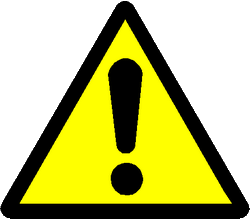  ЗАБОРОНЯЄТЬСЯ:1) встановлення та використання котел без відома органів нагляду, що контролюють експлуатацію опалювального обладнання;2) заповнення системи опалення без попередньої підготовки води;3) використання котла при тиску в опалювальному контурі більше вказаногов таблиці 1 п. 94)пуск котла при замерзанні води в системі опалення або котлі;5) використання котла без встановленого в системі гарячого водопостачання зворотного клапана (для модифікацій з контуром гарячого водопостачання).УВАГА! Заповнення водою опалювальної системи необхідно проводити черезрозширювальний бак та контролювати, щоб тиск води в контурі опалення котла при наповненні не перевищував значення вказаного в таблиці 1 п. 9.2. ПРИЗНАЧЕННЯ2.1 Котли з герметичною камерою згоряння, у яких забір повітря для горіння та відвід продуктів згорання газу здійснюється через зовнішню стіну будинку, призначені для теплопостачання та гарячого водопостачання  індивідуальних житлових будинків, квартир, споруд комунального та іншого призначення, обладнаних системою водяного опалення з робочим тиском вказаним в таблиці 1 п.9, з природною (за рахунок різниці густини холодної і гарячої води) циркуляцією, системою гарячого водопостачання, та забезпечених природним газом низького тиску.2.2 Виконання котлів відрізняються в залежності від номінальної теплової потужності, типу встановленої автоматики та наявності контуру гарячого водопостачання.Виконаннякотла вказується в розділі 15, а також в таблиці, яка прикріплена на боковій поверхні котлата на упаковці.2.3 Котли  призначені для роботи в системах опалення, в яких у якості теплоносія застосовується вода з мінімальним вмістом мінеральних речовин. Може застосовуватись тала або дистильована вода, а також вода із характеристиками живильної води по ДБН В.2.5-77:2014 «Котельні».3. КомплектнІсть  ПОСТАВКИ3.1 Комплектність поставки повинна відповідати таблиці 1.Таблиця 1Комплектується на замовлення (за окрему оплату)4 ТЕХНІЧНІ ХАРАКТЕРИСТИКИ4.1 Основні параметри котлів приведені в таблиці 2.Таблиця 2Продовження таблиці 25ВИМОГИ ЩОДО ЗАХОДІВ БЕЗПЕКИ5.1 Відповідальність за безпечну експлуатацію котла та утримання його в належному стані несе власник.5.2 Для запобігання нещасних випадків і псування котла.ЗАБОРОНЯЄТЬСЯ:обслуговувати котел дітям (до 18 років) і особам, що не пройшли інструктаж;експлуатувати котел з відривом полум’я від пальників, або проскоком на форсунку; експлуатувати котел з несправною автоматикою;застосовувати вогонь для виявлення витоку газу;користуватися котлом при наявності витоків газу або продуктів згоряння через нещільності в корпусі котла;розбирати і ремонтувати газову частину самостійно;вносити конструктивні зміни;встановлювати запірні пристрої, що блокують зв’язок котла з розширювальним баком;пуск котла при замерзлій воді в системі опалення або котлі.5.3 При  виявлені в приміщені запаху газу терміново закрийте газовий кран, провітріть приміщення та викличте по телефону 104 аварійну газову службу. До її приїзду і до усунення витоку газу не виконуйте робіт, пов’язаних з вогнем, іскроутворенням (не вмикайте і не вимикайте електроосвітлення, не користуйтесь газовими і електричними приладами, не запалюйте вогню і т. п).6 КОНСТРУКЦІЯ  І РОБОТА КОТЛІВ6.1 Конструкція котлів,  призначених для опалення та гарячого водопостачання, зображена на малюнку 2.6.2 Робота котлів полягає в нагріві води для опалення та гарячого водопостачання (в залежності від модифікації котла), та регулюванні температури нагріву за допомогою автоматики.6.3 Пуск, регулювання температури та зупинку котла слід проводити згідно  керівництва з експлуатації на автоматику, якою укомплектований котел.6.4 При відхиленні режиму роботи котлів від норми (згасання полум’я запальника, падіння тиску газу), автоматично припиняється подача газу до пальників котла. Повторний пуск можливий тільки після ліквідації причин аварійного відключення.При необхідності вимкненнякуотла на тривалий час необхідно закрити кран подачі газу.6.5 При використані котла для гарячого водопостачання, температуру і кількість санітарної води слід регулювати вентилем змішувача. Вентиль 3 (мал. 5), на вході до змієвика повинен бути постійно відкритим.6.6 Для максимального підігріву води в змієвику котла на час водозабору необхідно встановити ручку терморегулятора в положення максимального нагріву і перекрити циркуляцію води в системі опалення вентилем 14 (мал. 5). При цьому розширювальний бак повинен бути постійно підключений до котла.6.7 Не рекомендується перекривати циркуляцію води в системі опалення на час більше  2 годин для запобігання пониження температури в приміщенні.6.8 При використані котла для гарячого водопостачання в літній період циркуляція  води через систему опалення перекривається аналогічно п.6.6.УВАГА!Для виявлення та усунення неполадок автоматики та інших пошкоджень необхідно викликати працівника СУ.При експлуатації котла з низькою температурою теплоносія менше 50°С утворюється конденсат, як наслід  – підвищений знос внутрішньої  частини котлата скорочення терміну служби.7 ПОРЯДОК ВСТАНОВЛЕННЯ7.1 Котел поставляється у зібраному стані. Газохід котла знаходиться в окремій упаковці.7.2 Приміщення, у якому встановлюється котел, має відповідати вимогам НПАОП-0.00-1.76-15«Правила безпеки систем газопостачання» та ДБН В.2.5-20:2018«Газопостачання».7.3 Встановлення котлаповинно виконуватися відповідно до малюнка 3 з обов′язковим витриманням розміру 600 мму такій послідовності:7.3.1 В зовнішній  стіні будинку пробити круглий отвір діаметром 240 мм (для модифікацій потужністю 7;10;12 кВт) та  270 мм (для – 16; 20 кВт).7.3.2 Встановити секцію повітропроводу 2 з нахилом назовні так, щоб її торець виступив на 10 мм над зовнішньою площиною стіни, і закріпити в стіні.7.3.3 Встановити патрубки повітропроводу 1 та димоходу 8 в секцію газоходу 2.7.3.4 Встановити котел на місце, витримавши відстань до стіни 60 мм. 7.3.5 Приєднати до котла по черзі патрубок димоходу 8 гайкою 10 та шайбою 11 і патрубок повітропроводу 1 на ущільнювач 4 болтом 5 та прижимом 6, витримуючи нахил назовні. 7.3.6 На виступаючий торець секції повітропроводу 2 встановити та закріпити при допомозі дюбелів на стіні будинку захист димоходу 12.7.3.7 Закріпити котел до стіни через проушини 11 див. мал. 2 (кріпильні елементи заводом не поставляються).7.4Між передньою стінкою котла і протилежною стіною приміщення повинен бути прохід не менше ніж 1 м.Між правою боковою стінкою приміщення та котлом відстань повинна бути не менше ніж 600 мм(див. мал. 3).7.5 Схема встановлення котла в системі опалення з природною циркуляцією теплоносія наведена на малюнку 5. Підбір опалювальних приладів і діаметр трубопроводів в системі опалення в кожному окремому випадку виконується за розрахунками, виконаними спеціалізованою організацією. 7.6 Для збільшення швидкості руху теплоносія в системі опалення, працюючої з природною циркуляцією, рекомендується центр нагрівання води в котлі розміщувати нижче центру охолодження опалювальних приладів (радіаторів).7.7 В системі водяного опалення з природною циркуляцією нижню точку розширювального бака слід встановити вище найвищої точки опалювальної системи. Розширювальний бак повинен бути захищений від замерзання.7.8Подаючий та зворотній трубопровід системи водяного опалення прокладають під нахилом по руху води в трубопроводах, що забезпечує природну циркуляцію та видалення повітря.7.9 При неможливості дотримання нахилів або при великому гідравлічному опорі (велика довжина гілки системи опалення, використання старої засміченої системи), рекомендується використовувати циркуляційний насос. Підключення котла до системи з примусовою циркуляцією теплоносія, з робочим тиском  вказаним в таблиці 1 п.9, виконується згідно проекту, розробленого спеціалізованою організацією. Рекомендуємо насос встановлювати на вході укотел (див. мал. 5).7.10 Роботи по встановленню котла повинні проводитись працівниками спеціалізованих підприємств газового господарства.7.11Котел повинен розташовуватися в кухнях, або в нежитлових (неслужбових) приміщеннях біля зовнішніх стін будинку. Мінімально допустимі відстані від елементів фасаду будинку до краю патрубка відводу продуктів згоряння слід приймати згідно таблиці 3.Таблиця 3* Мінімально допустима відстань 2,2 м від рівня землі, поверхні для проходу до краю патрубка відводу продуктів згоряння відноситься до випадку, якщо біля стіни є прохід людей. Якщо стіна, на якій патрубок відводу продуктів згоряння виходить на газон, город, сад і т.п., тобто немає проходу людей, відстань від виходу патрубка відводу продуктів згоряння до рівня землі допускається зменшувати до 0,5 м. Місце виходу патрубка відводу  продуктів згоряння слід загородити сітчастою огорожею (лист ВАТ „УкрНДІінжпроект”, №5-53 від 05.04.2005).** Мінімально допустима відстань визначається місцевими органами влади, але не менше 0,25 м.ЗАБОРОНЯЄТЬСЯ відвід продуктів згоряння:у під’їзди, криті переходи;у закриті балкони, лоджії, еркери;якщо відстань між краєм патрубка відводу продуктів згоряння та елементами фасаду будівлі менше значень вказаних в таблиці 3. 7.12 Стіна будинку, біля якої встановлюється котел, повинна бути з негорючого матеріалу і без вогненебезпечного  покриття, як мінімум, у межах проекції котла на стіну.7.13 Допускається розташування котла номінальною потужністю 7 кВт в підвіконній ніші, при умові, що відстань по вертикалі від верхньої площини котла до верхньої площини ніші або нижньої площини підвіконня, виконаного із негорючих матеріалів або ізольованого негорючими матеріалами, не менше 120 мм.8 ПІДГОТОВКА ДО РОБОТИ І УПРАВЛІННЯ КОТЛОМ8.1 Заповнити систему опалення через розширювальний бак дистильованою або спеціально підготовленою водою до початку витоку через переливну трубу.8.2 Перевірити чи закритий газовий кран на газопроводі до котла.8.3 Провітрити приміщення, в якому встановлений котелпротягом 10-15 хвилин.8.4 Перевірити наявність тяги шляхом піднесенням до отвору стабілізатора тяги котла смужки паперу. При наявності тяги смужка паперу буде відхилятися в сторону димоходу, при відсутності тяги в димоході смужка паперу відхилятися не буде, при зворотній тязі смужка паперу буде відхилятися у зворотному напрямку.8.5 Перед пуском котласлід відкрити газовий кран на газопроводі до котла.8.6. Послідовність дій при пуску, включенні основного пальника, регулюванні температури та зупинці котла, укомплектованого запобіжним і регулюючим пристроєм з газовим клапаном „630 EUROSIT” фірми „Sit Group” (мал.1) необхідно виконувати наступним чином(див. табл.4):1. При згасанні полум’я запальника і основного пальника (в результаті задування або припинення подачі газу) термопара охолоджується, знижується її е.р.с. і магнітний блок перестане утримувати клапан, який перекриє подачу газу.2. При недостатньому розрідженні (тязі) в котлі продукти згорання діють на датчик тяги, який ввімкнений в ланцюг термопари. При нагріванні датчика тяги, розмикаються його контакти і переривається подача електроенергії для утримання клапана, який перекриє подачу газу.3. При тиску газу перед котлом нижче допустимого (6,4 мбар), висоти полум’я пальника буде недостатньо для нагрівання термопари, знизиться її е.р.с. і магнітний блок перестане утримувати клапан, який перекриє подачу газу.4. При  відключенні  газового  клапана  по  п.п.  2 і 3,  після  усунення  причин,що викликають відключення,  розпалювання  здійснюється  повторюванням операцій з таблиці 4.  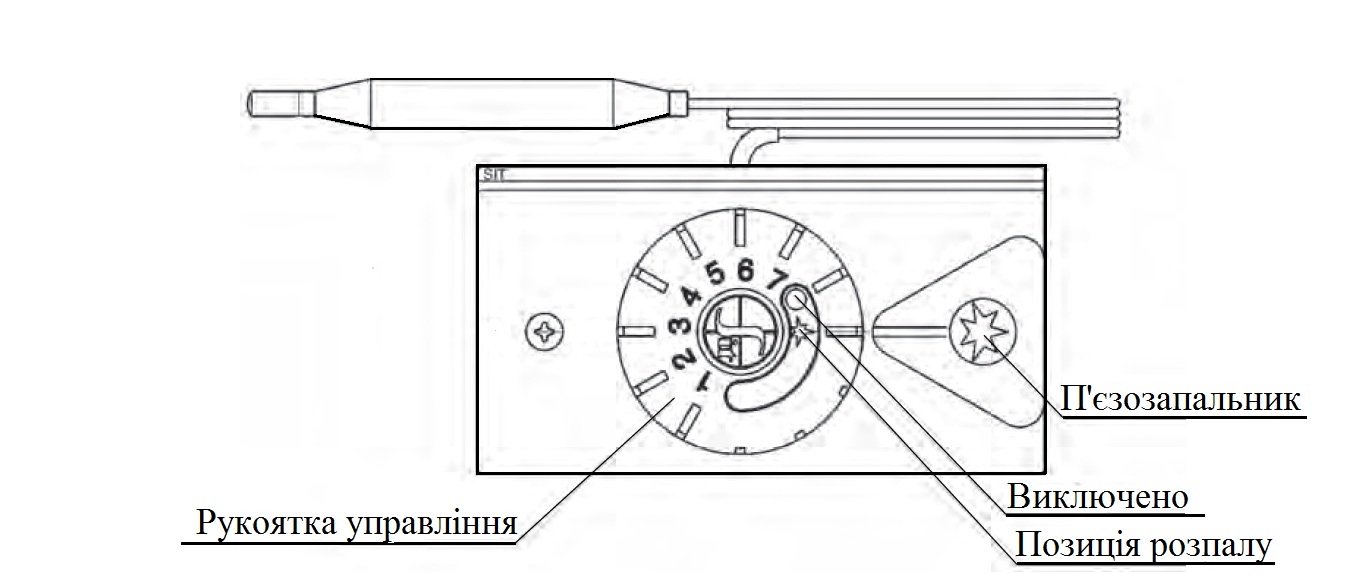 Мал. 1УВАГА! При первинному прогріванні системи опалювання може утворюватися конденсат по усій поверхні теплообмінника, що призводить до  краплеутворення і попадання вологи в топку котла і на поверхню підлоги під котлом. При  подальшому прогріванні утворення конденсату  припиняється.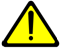 Для запобігання утворення великої кількості конденсату пропонуємо: перед початком роботи закрити кран на трубопроводі зворотнього теплоносія, виставити рукоятку управління на максимальну температуру. Після прогріву теплоносія в котлівідкрити  кран на трубопроводі зворотнього теплоносія та встановити необхідну температуру.9 ТЕХНІЧНЕ ОБСЛУГОВУВАННЯ9.1 Нагляд за системою опалення і за роботою котла покладається на власника, який повинен додержуватися вимог дійсного керівництва і утримувати котел у чистоті і справному стані.9.2 Наповнення системи водою необхідно здійснювати через розширювальний бачок до початку появи води через переливну трубу. Для запобігання відкладення накипу в системі необхідно використовувати дистильовану або спеціально підготовлену воду.9.3 При експлуатації котла  рівень води в розширювальному бачку не повинен опускатися до дна. Для цього необхідно періодично поповнювати систему водою.	9.4 Якщо існує загроза замерзання води при зупинці котла, необхідно повністю злити воду із системи і котла через спускний вентиль, а також із змійовика. 9.5 По закінченні опалювального сезону не рекомендується зливати воду із системи опалення, щоб уникнути підвищеної корозії внутрішніх поверхонь котла і трубопроводів системи опалення.9.6 У випадку відкладення накипу у водогрійному просторі котла і у трубопроводах системи опалення, рекомендується робити один раз на 1-3 роки, в залежності від жорсткості води, очистку котла. Накип видаляють хімічним способом, для чого використовують розчин інгіброваної соляної кислоти, або спеціальний засіб – антинакипін. 9.7 Профілактичний огляд і технічне обслуговування повинні проводитись працівниками спеціалізованих підприємств газового господарства не рідше одного разу в рік перед початком опалювального сезону. При цьому повинні проводитись слідуючи роботи:перевірка прохідності димових та повітряних каналів (відсутність засмічення);прочистка камери згорання та каналів;прочистка вогневих отворів основного та запального пальників;перевірка герметичності всіх з’єднань;перевірка спрацювання автоматики в аварійних режимах.10 ПРАВИЛА ТРАНСПОРТУВАННЯ ТА ЗБЕРІГАННЯ10.1 Транспортування котлів здійснюється в один ярус залізничним транспортом у критих вагонах або автомобільним транспортом відповідно до правил перевезення вантажів, що діють на даному виді транспорту. Допускається транспортування в два яруси згідно документації заводу-виробника.10.2При транспортуванні залізничним транспортом котли формуються в пакети, встановлювані на плоскі піддони по ДСТУ 9557-87та  скріплені металевою, або пластиковою стрічкою.10.3 Допускається транспортування котлів в індивідуальній упаковці.10.4 Транспортування котлів – по групі умов зберігання 4 за ГОСТ 15150-69.10.5 Зберігання котлів – по групі умов зберігання 2/С за ГОСТ 15150-69.11 МОЖЛИВІ НЕСПРАВНОСТІ ТА МЕТОДИ ЇХ УСУНЕННЯ 11.1 Перелік можливих несправностей і методи їх усунення викладені в таблиці 5Таблиця 511.2 Несправності газової частини котла повинні усувати тільки працівники СУ.11.3 У випадку, якщо максимальна потужність опалювальних приладів (радіаторів) системиопалення або теплові витрати приміщення, що опалюється перевищують номінальну теплову потужність котла, температура води на виході котламоже не досягати значення90 °С.12 ГАРАНТІЇ ВИРОБНИКА12.1 Виробник гарантує відповідність котла вимогам технічних умов та його нормальну роботу при дотриманні правил зберігання, монтажу та експлуатації.Гарантійний строк зберігання - 1 рік від дня виготовлення.Гарантійний строк експлуатації котлів - 5 років від дня введення в експлуатацію за умови проведення обов’язкового технічного обслуговування не рідше ніж один раз на рік починаючи від дати введення в експлуатацію. Технічне обслуговування – платна послуга. Актуальну інформацію щодо Уповноважених Сервісних Центрів, які мають право виконувати технічне обслуговування котла можна отримати на сайті www.aton.ua, або в ТОВ «Атонмаш» за телефоном (044) 499-60-60.Впродовж гарантійного терміну користувач має право на усунення несправностей, які виникли в наслідок прихованих дефектів матеріалів, комплектуючих чи вад конструкції. Плата за роботу й деталі не стягується. Замінені деталі переходять у власність сервісного центру.12.2 Гарантійне обслуговування передбачає заміну будь-яких вузлів та деталей при виявленні дефекту виробника і не передбачає повернення грошей. Щорічне технічне обслуговування та інші профілактичні та налагоджувані роботи відносяться до сервісного обслуговування і оплачуються власником котла згідно діючого прейскуранту сервісної організації. Все, що пов’язано з гарантійними роботами у тому числі виклик інженера повністю безкоштовні.12.3 У випадку порушення власником котла нижче вказаних «умов виконання гарантійних зобов'язань», підприємство-виробник та організації, що обслуговують дані котли, не несуть відповідальності за їхню працездатність.12.4 При виконанні гарантійних ремонтів, гарантійний строк збільшується на час перебування котла в ремонті, починаючи від дня звернення споживача на підприємство.12.5 Оформлення ГАРАНТІЙНОГО ПАСПОРТУ інженером сервісного центру обов’язкове.13 УМОВИ ВИКОНАННЯ ГАРАНТІЙНИХ ЗОБОВ'ЯЗАНЬ13.1 Гарантія буде надаватися тільки в тому випадку, якщо:котел був встановлений та змонтований представниками ліцензованої монтажної організації без порушень згідно умов та порядку встановлення, що передбачаються даними документами;підключення газу було виконане спеціалістом міського, районного газового господарства або організацією з відповідними повноваженнями з приводу чого видано відповідні документи;  котелвведений в експлуатацію не пізніше 6-ти місячного терміну від дати придбання, або 18 місячного терміну від дати виготовлення.перше введення котла в експлуатацію проведено кваліфікованими фахівцями Уповноваженого Сервісного Центру, що має Дозвіл Державного комітету з промислової безпеки, охорони праці та гірничого нагляду та ліцензію, укладений з виробником або його представником договір, на даний вид робіт;при наявності у споживача гарантійних документів, з усіма відмітками – продаж, встановлення та монтаж, підключення газу та введення в експлуатацію в «Акті введення в експлуатацію»;від дати введення в експлуатацію або останнього технічного обслуговування пройшло не більше ніж 12 місяців та 15 днів.13.2 Виробник не несе гарантійні зобов'язання в наступних випадках:умови експлуатації приладу не відповідають інструкції виробника;котел встановлено та змонтовано в місцях де не допускається розташування газового обладнання згідно ДБН В.2.5-20:2018 “Газопостачання”;котел експлуатується в приміщенні де ведуться будівельні або ремонтні роботи (пил та бруд можуть засмітити та вивести обладнання з ладу, призвести до аварійної ситуації);роботи по обслуговуванню обладнання виконуються особою, яка не має на це належних повноважень;виріб має механічні ушкодження, отримані після його передачі споживачеві;якщо дефект викликаний зміною конструкції, яка не передбачена  виробником;якщо дефект викликаний дією кліматичних або інших впливів;якщо виявлені ушкодження викликані дефектами димоходу або систем до яких приєднано прилад;якщо дефект викликаний внаслідок забруднення газу, води, теплоносія, повітря, а також коливаннями тиску газу чи теплоносія поза межами норми;в разі порушення заводського пломбування; якщо тип або серійний номер виробу змінені, знищені, або були зроблені нерозбірливими.Якщо пошкодження виникли внаслідок вище викладених причин, то таке обладнання буде  обслуговуватись за кошти споживача. 13.3 Щорічне технічне обслуговування повинно виконуватись Уповноваженими Сервісними Центрами. Факт проведення щорічного технічного обслуговування обов’язково фіксується в паспорті в розділі «Історія устаткування протягом усього терміну експлуатації» та завіряється печаткою Уповноваженого Сервісного Центру. Проведення щорічного технічного обслуговування оплачує споживач за прейскурантом Уповноваженого Сервісного Центру.13.4 Для ефективної і безпечної експлуатації даного котла, він повинен бути укомплектований під час установки та монтажу додатковими запобіжними приладами:відсічні крани контурів  водопостачання та газопостачання;наявність фільтру на вході контуру гарячого водопостачання;наявність газового фільтру перед газовою автоматикою котла;наявність випускного вентилю теплоносія системи опалення.Несправності, виникнення яких зумовлено відсутністю запобіжних приладів усуваються за рахунок користувача обладнання.  14ОБОВ'ЯЗКИ  СТОРІНУповноважений Сервісний Центр зобов'язаний:14.1 При виявленні дефекту, усунення якого лежить в рамках гарантійних зобов’язань виробника, Уповноважений Сервісний Центр зобов’язаний відновити працездатність котла  в установлені діючим законодавством строки без оплати Власником.14.2При виявленні дефекту після закінчення гарантійного строку, або недотриманні користувачем умов виконання гарантійних зобов’язань в період гарантійного строку, Уповноважений Сервісний Центр зобов’язаний відновити працездатність котла за рахунок Власника.Власник зобов'язаний:14.3 Неухильно дотримуватися правил експлуатації обладнання.14.4 У випадку виходу зі строю обладнання, щоб запобігти замерзанню системи опалення, в опалювальний період, Власник обладнання зобов’язаний негайно повідомити про аварійну ситуацію в УСЦ та повністю злити воду з системи опалення.14.5 Не залишати обладнання в робочому стані при відсутності Власника більше ніж на 18 годин підряд. В опалювальний період у випадку відсутності Власника більше зазначеного строку він зобов'язаний відключити обладнання та злити повністю воду із системи опалення.14.6 Роботи по регулюванню газової автоматики, необхідність яких викликана коливанням тиску газу у газопостачальній мережі не відносяться до гарантійних зобов’язань виробника та його представників, та компенсуються користувачем у повному обсязі.14.7  У випадку необґрунтованого виклику представника сервісного центру витрати, пов’язані з його приїздом, в повному обсязі компенсує Власник обладнання.15 АДРЕСИ ТА НОМЕРИ ТЕЛЕФОНІВ ДЛЯ ЗВЕРНЕНЬ.15.1 У разі виявлення заводських дефектів виробу, або відхилень від нормальних режимів роботи обладнання , що виробляється та постачається ТОВ «Атонмаш», Власнику слід звертатися у відділ сервісу та гарантії за телефоном (044) 499-60-60 в м. Київ, або до Уповноважених Сервісних Центрів в регіонах України, список яких наведено на сайті www.aton.ua .15.2 З усіх питань щодо роботи Уповноважених Сервісних Центрів в регіонах України звертайтеся  у відділ сервісу та гарантії ТОВ «Атонмаш» за телефоном (044) 499-60-6016 СВІДОЦТВО ПРО ПРИЙМАННЯКотел модифікації АОГВ-С___ -  _____________заводський номер__________відповідає технічним умовам ДСТУ prEN 483:2003  «Котли опалювальні газові водогрійні» і визнаний придатним для експлуатації.Газовий клапан (відповідне відзначити)□ "0.630.068  EUROSIT" фірми "SIT Group"□ "0.630.082  EUROSIT" фірми "SIT Group"заводський номер______________М.П. Виріб  після  виготовлення  прийнято___________________________________(представник ВТК)________________________________Дата виготовленняПакувальник (П. І. Б.)_____________________________________________________________________________________(підпис)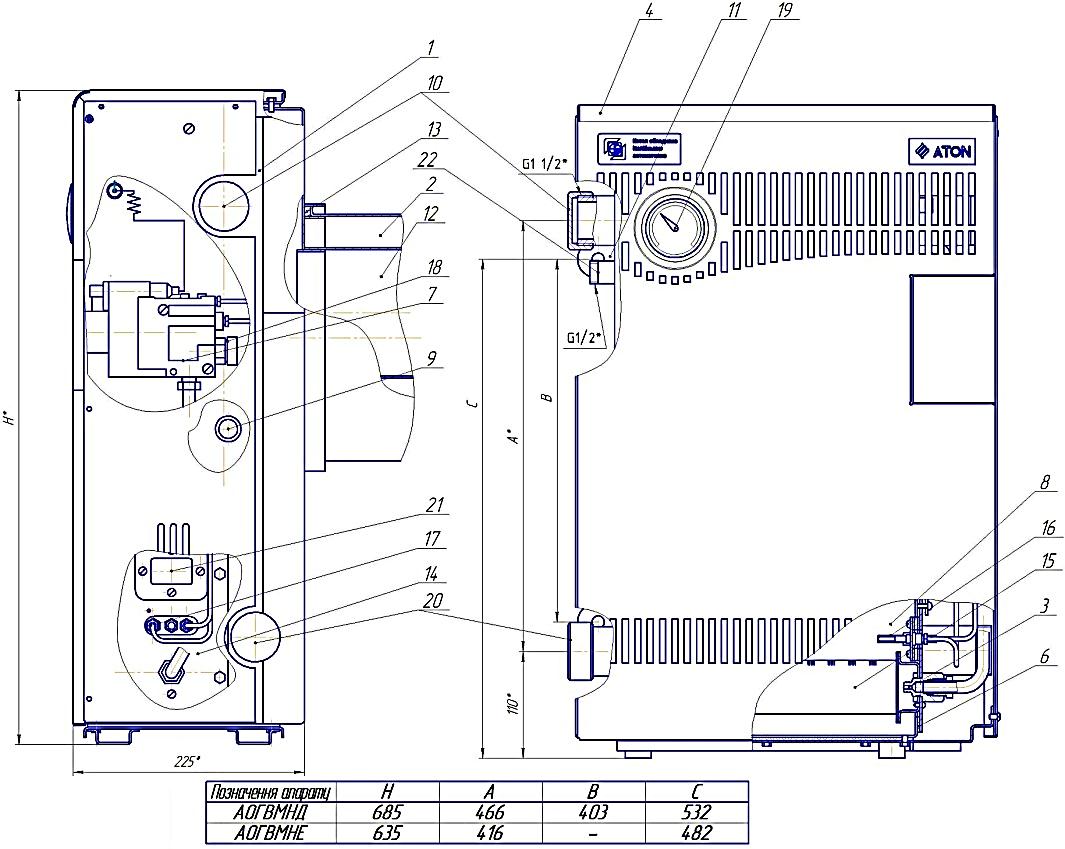 1-теплообмінник; 2-повітрехід; 3-форсунка; 4-обшивка; 6-прокладка; 7-газовий клапан автоматики фірми “SITGroup”; 8-камера згорання; 9-підвідний патрубок водонагрівача; 10-відвідні патрубки теплоносія; 11-проушина; 12-димохід;  13-ущільнювач; 14-фронтальний лист; 15-основний пальник; 16-запальний пальник; 17-термопара; 18-газопідвідний патрубок; 19-показчик температури; 20-підвідні патрубки теплоносія; 21-оглядове вікно; 22-відвідний патрубок водонагрівача.Малюнок 2 – Допустимий варіант схеми котлів АОГВ-СВ 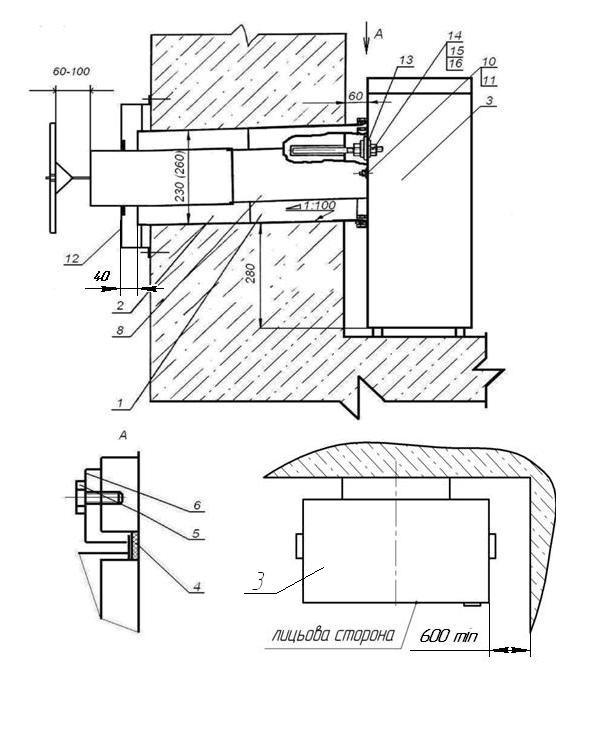 1- патрубок; 2- обичайка повітропроводу; 3котел; 4- шнур теплоізоляційний; 5- болт;6- притискач; 8- обичайка димоходу; 10- гайка М8; 11- шайба 8; 12- захист димоходу; 13- проушина; 14- шпилька М10; 15- гайка М10; 16- шайба 10.Малюнок 3 – Схема монтажу котла.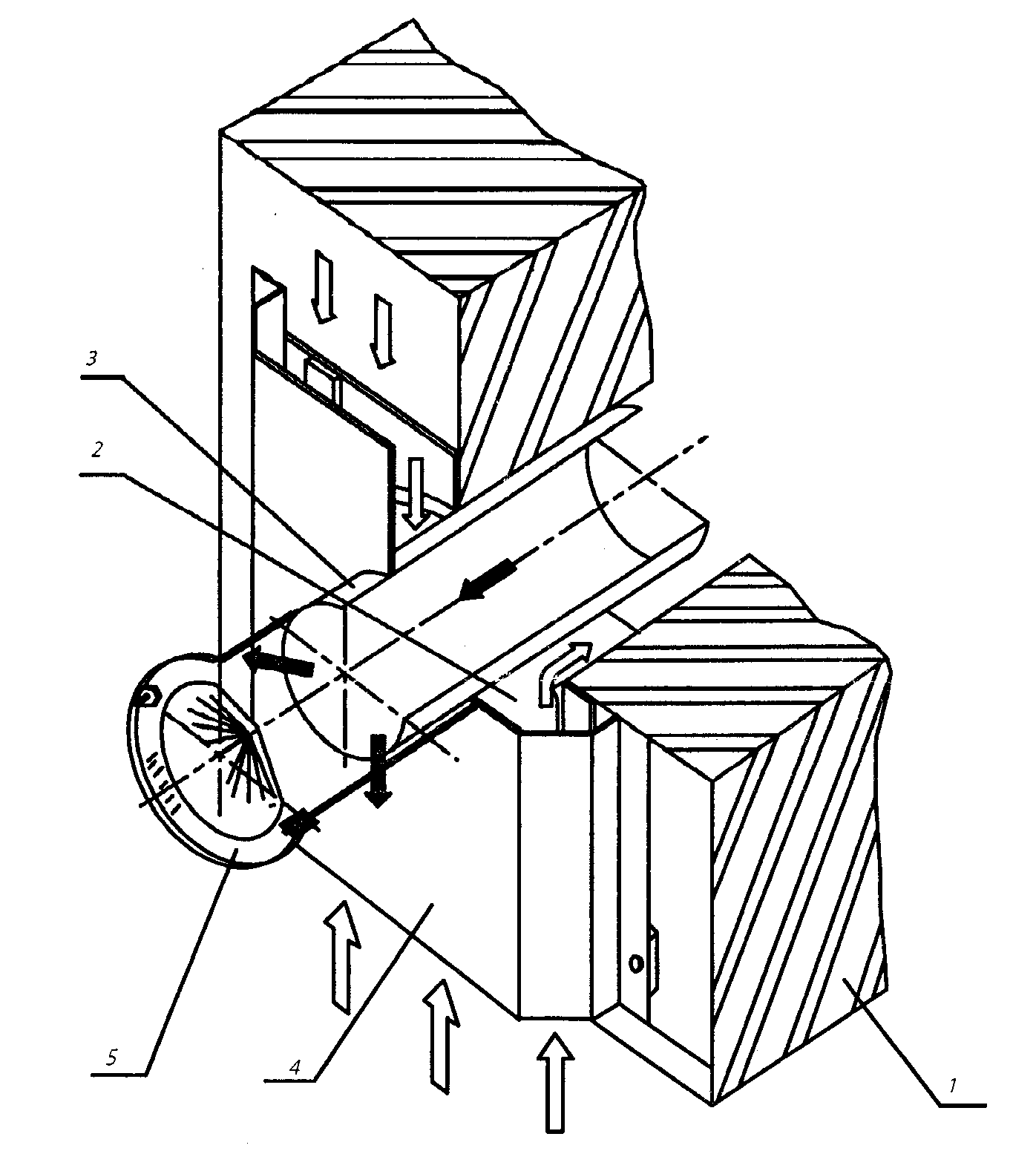 Відпрацьовані гази – Повітря - 1 – зовнішня стіна приміщення; 2 – секція повітропроводу; 3 – патрубок димоходу; 4 – захист димоходу; 5 – відбивач;Малюнок 4- Cхема монтажу димоходу.   Додаток АДодаток БПримітка: дана таблиця заповнюється уповноваженим сервісного центру при першому пуску котла.Додаток ВІсторія устаткування протягом усього терміну експлуатації.Цей аркуш заповнюється інженером Сервісного центра. Він є невід'ємною  частиною гарантійного паспорта. Цей аркуш призначений для ведення історії встаткування протягом усього терміну експлуатації. На цьому аркуші інженер Сервісного центра фіксує (дублює), факт будь-якого втручання будь то: перший пуск, продовження гарантії, гарантійний або не гарантійний ремонт.ТОВ «АТОНМАШ»1 ЗАГАЛЬНІ ВКАЗІВКИ 32 ПРИЗНАЧЕННЯ 43КОМПЛЕКТНІСТЬ ПОСТАВКИ54ТЕХНІЧНІ ХАРАКТЕРИСТИКИ65 ВИМОГИ ЩОДО ЗАХОДІВ БЕЗПЕКИ 86 КОНСТРУКЦІЯ І РОБОТА КОТЛІВ 87 ПОРЯДОК ВСТАНОВЛЕННЯ 98ПІДГОТОВКА  ДО  РОБОТИ  І  УПРАВЛІННЯ  КОТЛОМ109 ТЕХНІЧНЕ ОБСЛУГОВУВАННЯ1310 ПРАВИЛА ТРАНСПОРТУВАННЯ ТА ЗБЕРІГАННЯ 1311 МОЖЛИВІ НЕСПРАВНОСТІ ТА МЕТОДИ ЇХ УСУНЕННЯ 1412ГАРАНТІЇ ВИРОБНИКА 1413 Умови виконання гарантійних зобов’язань 1514 ОБОВ'ЯЗКИ СТОРІН1615Адреса та номери телефонів для звернень1616 СВІДОЦТВО ПРО ПРИЙМАННЯ17ТАЛОН №1;ТАЛОН №2  НА ГАРАНТІЙНИЙ РЕМОНТ КОТЛА 22ДОДАТКИ24-28НайменуванняК-сть, шт.Схематичне зображенняКотел опалювальний1Комплект деталей газоходу:1111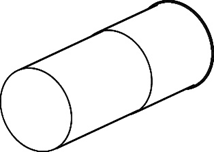 - обичайка повітропроводу АОГВМН-01.02.001(  - 7, 10,12 кВт)- обичайка повітропроводу АОГВМН-01.02.001-01(  - 16, 20 кВт)- обичайка повітропроводу АОГВМН-01.00.001(  -7, 10, 12 кВт)- обичайка повітропроводу АОГВМН-01.00.001-01(  - 16, 20 кВт)1111- патрубок АОГВМН-01.01.000 (для котлів   номінальною тепловою потужністю  - 7, 10,12,16 кВт)- патрубок АОГВМН-01.01.000-01(  - 20 кВт)- обичайка димоходу АОГВМН-01.02.002(  - 7, 10,12,16 кВт)- обичайка димоходу АОГВМН-01.02.002-01(  - 20 кВт)1111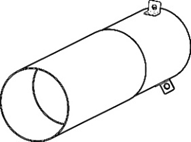 - захист димоходу АОГВМН-11.01.000-01 (  - 7, 10,12 кВт)- захист димоходу АОГВМН-11.01.000-02 (  - 16 кВт)- захист димоходу АОГВМН-11.01.000-03 (  - 20 кВт)111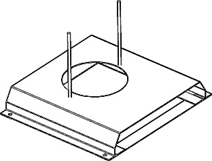 - відбивач АОГВМН-11.00.0011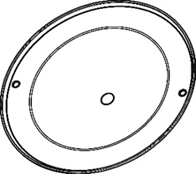 - притискач АОГВМН-00.00.018- шнур теплоізоляційний  БТШ-10 ТУ У88023.017-94               31Комплект  кріпильних  деталей:  - гайка        М 8    ГОСТ 5916 -70- гайка        М 6    ГОСТ 5916 -70- шайба        8       ГОСТ 11371 -78- шайба        6       ГОСТ 11371 -78- болт      М 6×22 ГОСТ 7798 - 7024243* Бак  розширювальний1Керівництво  з  експлуатації АОГВМНД-00.00.000 КЕ1Керівництво  з  експлуатації автоматики    1Упаковка  котла1Упаковка  газоходу                        1Назва параметру та розміруОдиниця виміруНормаНормаНормаНормаНормаНормаНормаНормаНормаНормаНазва параметру та розміруОдиниця виміруАОГВ-САОГВ-САОГВ-САОГВ-САОГВ-САОГВ-САОГВ-САОГВ-САОГВ-САОГВ-СНазва параметру та розміруОдиниця виміру7,5С7,5С10СВ10С12СВ12С16СВ16С20СВ20С1 ПаливоПриродний газ по ГОСТ 5542Природний газ по ГОСТ 5542Природний газ по ГОСТ 5542Природний газ по ГОСТ 5542Природний газ по ГОСТ 5542Природний газ по ГОСТ 5542Природний газ по ГОСТ 5542Природний газ по ГОСТ 5542Природний газ по ГОСТ 5542Природний газ по ГОСТ 55422 Коефіцієнт корисної дії, не менше %909090909090909090903 Номінальна теплова потужністькВт7±0,357±0,3510±0,510±0,512±0,62512±0,62516±0,816±0,820±1,020±1,04 Максимальна температура води на виході із котла в систему опалення°С90±590±590±590±590±590±590±590±590±590±55 Об’єм води в котлі, не меншел151515152020252523236 Максимальні витрати природного газу, не більшем³/год0,780,781,121,121,391,391,781,782,222,227 Вміст оксиду вуглецю в сухих нерозбавлених продуктах згоряння, по об’єму, не більше: %0,050,050,050,050,050,050,050,050,050,058 Наявність оксидів азоту в сухих нерозбавлених продуктах згоряння, не більшемг/м³2402402402402402402402402402409 Робочий тиск води, не більше:кПа100100100100100100150150150150 - в контурі опаленнякПа100100100100100100150150150150 - в контурі гарячого водопостачаннякПа--600-600-600-600-10 Витрата води для гарячого водопостачання, при нагріванні на 35±5 °Сл/хв-3,8±0,5-5±0,8-6,7±0,8-6,7±0,8-11 Тиск газу, - мінімальний - номінальнийПа6401274±1006401274±1006401274±1006401274±1006401274±1006401274±1006401274±1006401274±1006401274±1006401274±10012 Температура продуктів згоряння на виході із котлів, не менше°С110110110110110110110110110110Назва параметру та розміруОдиниця виміруНормаНормаНормаНормаНормаНормаНормаНормаНормаНазва параметру та розміруОдиниця виміруАОГВ-САОГВ-САОГВ-САОГВ-САОГВ-САОГВ-САОГВ-САОГВ-САОГВ-СНазва параметру та розміруОдиниця виміру7,5С10СВ10С12СВ12С16СВ16С20СВ20С13 Номінальна теплова потужність запальника, не більше кВт0,1150,1150,1150,1150,1150,1150,1150,1150,11514 Діаметр патрубка для відводу продуктів згоряннямм13013013013013013013014914915 Найбільша швидкість вітру, при якій котел зберігає працездатністьм/с15151515151515151516 Товщина зовнішньої стіни помешкання, крізь яку проходить газохідммвід 245 до 470від 245 до 470від 245 до 470від 245 до 470від 245 до 470від 245 до 470від 245 до 470від 245 до 470від 245 до 47017 Коригований рівень звукової потужності працюючого котла, не більшедБ55555555555555555518 З’єднувальназовнішня  різьба патрубків:дюймммG1½-B48G1½-B48G1½-B48G1½-B48G1½-B48G1½-B48G1½-B48G1½-B48G1½-B48- для з’єднання з системою  опаленнядюймммG1½-B48G1½-B48G1½-B48G1½-B48G1½-B48G1½-B48G1½-B48G1½-B48G1½-B48 - для підводу і відводу води системи гарячого водопостачаннядюйм   ммG½-B21G½-B21G½-B21G½-B21G½-B21G½-B21G½-B21G½-B21G½-B21 - для під’єднання газудюйм   ммG½-B21G½-B21G½-B21G½-B21G½-B21G½-B21G½-B21G½-B21G½-B2119 Габаритні розміри, не більше:мм735735735735735735735735735 - висотамм735735735735735735735735735 - ширинамм270270270270270275275275275 - глибинамм52052052063063074074074074020 Маса, ±1,5кг40,041,540,050,048,062,059,064,060,421 Об'єм споживання повітря котломм³/год9±0,912±1,212±1,215±1,515±1,518±1,818±1,825±2,525±2,5Місце відведенняДля котлівномінальною потужністюДля котлівномінальною потужністюМісце відведення7 кВт10, 12, 16 та 20 кВтПід припливним вентиляційним отвором, м2,52,5Поруч з вентиляційним отвором, м0,61,5Під вікном, м0,25-**Поруч з вікном, м0,250,5Над вентиляційним отвором, вікном, м0,250,25Над рівнем землі, поверхнею для проходу, м0,52,2*Під частинами будинку, що виступають більше 0,4 м, м2,03,0Під частинами будинку, що виступають менше 0,4 м, м0,31,5Під іншим відведенням, м2,52,5Поруч з іншим відведенням1,51,5*Встановлення ручки управління у необхідне положення проводиться шляхомлегкого натискання і повороту в необхідне положення. Таблиця 4                                                                                                                                                                                                                                                                                                                            *Встановлення ручки управління у необхідне положення проводиться шляхомлегкого натискання і повороту в необхідне положення. Таблиця 4                                                                                                                                                                                                                                                                                                                            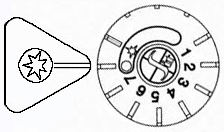 Стан „Виключено” відповідає положенню рукоятки управління проти знака «крапка».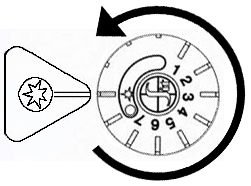 Повернути рукоятку управління проти годинникової стрілки в положення проти знака «іскра».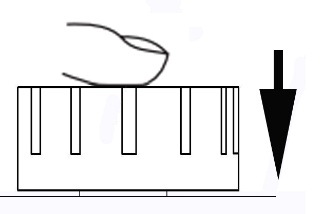 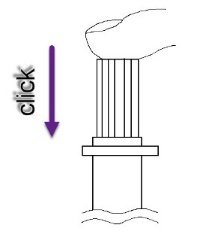 Натиснути  рукоятку  управління до упору і не відпускаючи натиснути кнопку п’єзозапальника, по необхідності кілька разів. Переконавшись в наявності полум’я (дивитися в оглядове віконце), слід утримувати рукоятку управління 5-10 секунд.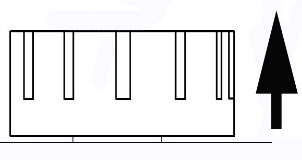 Відпустити рукоятку управління і перевірити наявність  полум’я  на  пілотному  запальнику.При відсутності полум’я, через 3-5 хвилин (час для провітрювання камери згорання), повторити маніпуляції.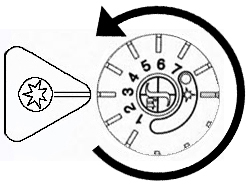 Для включення (розпалювання) основного пальника необхідно повернути рукоятку управління проти годинникової стрілки  до будь-якої із  позначок  від 1 до 7. Максимальна  температура  теплоносія – 90ºС відповідає  позначці 7 на рукоятці управління.Виключення  котла проводиться  шляхом повороту рукоятки у положення  «крапка».  При  цьому  пілотний й  основний  пальники    згаснуть.ПризнакинесправностіЙмовірна причинаЗасіб усуненняНедостатня або відсутня циркуляція води в системі опалення.Недостатня кількість води в системі опаленняПоповнити систему опалення водоюНедостатня або відсутня циркуляція води в системі опалення.Наявність повітря в системі опаленняВипустити повітря  за допомогою кранів поз.17, 18  (мал. 5)Зниження ефективності опалення і підвищена витрата газуЗначні відкладення накипу в системі опаленняВикликати майстра для очистки системиПри запалюванні, після витримки і відпускання ручки управління- гасне запальний пальникПолум’я на запальному пальнику занадто малеВимкнути всі газові прилади та спробувати зновуПри запалюванні, після витримки і відпускання ручки управління- гасне запальний пальникВикликати майстра для ремонту обладнанняЗгасає полум’я на пальниках котлаПотрапляння продуктів згоряння в камеру згоряння котла через повітропровідПеревірити систему вентиляціі на цілісність та потрапляння сторонніх предметівЗгасає полум’я на пальниках котлаТиск газу в газопроводі вище або нижче нормиВимкнути всі газові прилади та спробувати зновуЗапах газуТерморегулятор вийшов із ладу, пошкодження з’єднаньГазовим краном на стояку перекрити подачу газу,  викликати працівника СУПозначення котлаНАВСАОГВ-С735550430532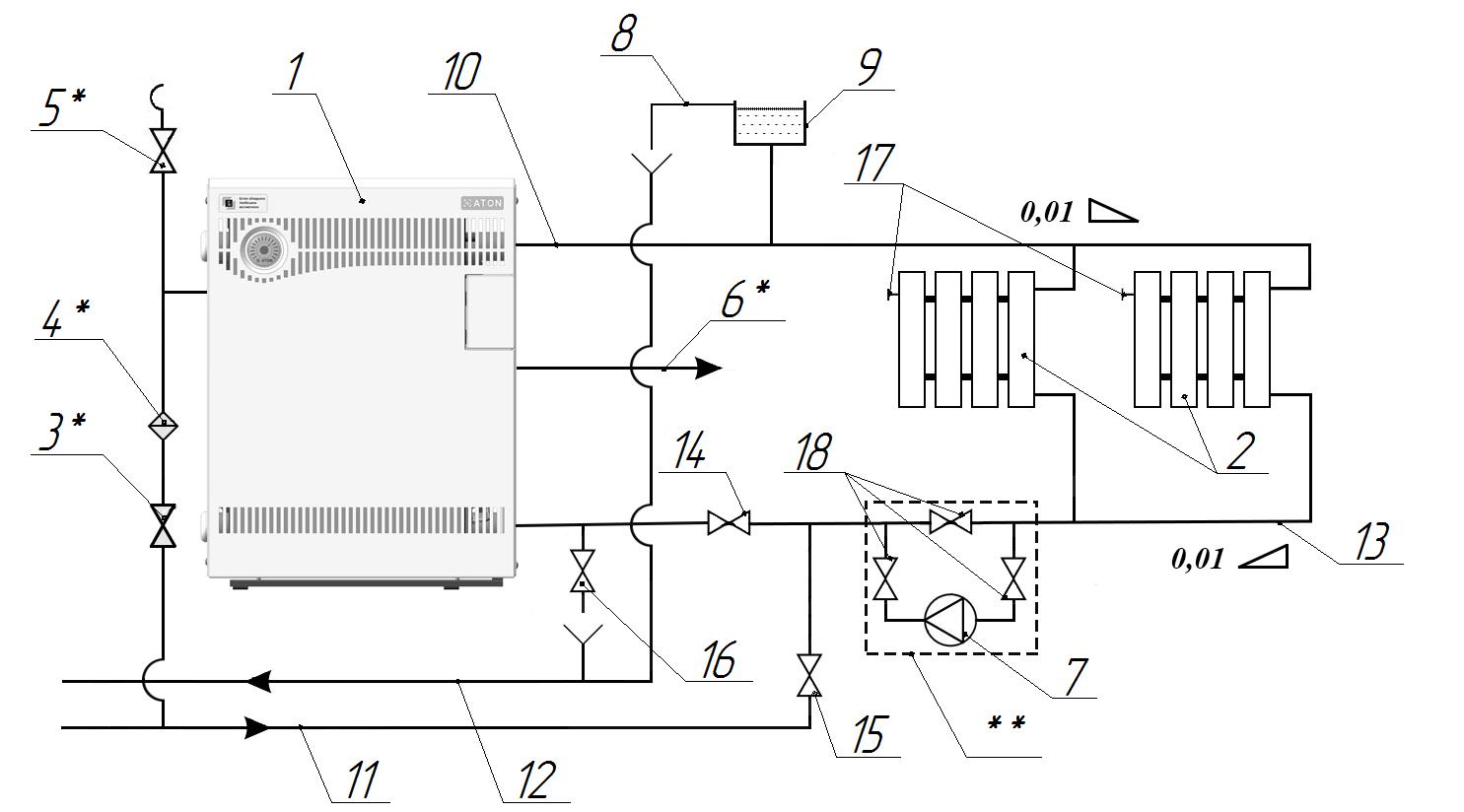 - Котел опалювальний;- Опалювальні прилади (радіатори);* - Вентиль для подачі води в змійовик;* - Фільтр очистки води;* - Запобіжний клапан;* - Вихід до системи гарячого водопостачання;-Циркуляційний насос з байпасом;- Переливна труба;- Розширювальний бак (не входить до комплекту);- Трубопровід подачі;- Вхід до системи гарячого водопостачання;- Зливний трубопровід;- Зворотній трубопровід;-Вентиль регулювання опалення і водонагріву;- Впускний вентиль;- Випускний вентиль;- Крани для випуску повітря;- Кран шаровий (байпасна лінія)* - для котлів з контуром гарячого водопостачанняМалюнок 5 –  Схема встановлення котла  (рекомендована).* - для котлів з контуром гарячого водопостачанняМалюнок 5 –  Схема встановлення котла  (рекомендована).КОРІНЕЦЬ ТАЛОНУ № 1На гарантійний котла  АОГВ-С__-_______________                                                                            (модифікація)вилучений  “_____ ” _________________ 20___ р.слюсар ____________________________________________________________(назва організації)                    (прізвище)                 (підпис)__________________________________________________________________(виконанні роботи по усуненню пошкоджень)ТАЛОН №1НА ГАРАНТІЙНИЙ РЕМОНТ КОТЛААОГВ-С__- _________ Заводський № _____________________Дата випуску „____” _________________ 20__р.Представник ВТК _______________________________________(штамп ВТК)Проданий магазином ___________________________ М.П.Власник та його адреса ____________________________________________________________________________________________Виконані роботи по усуненню пошкоджень: ___________________________________________________________________________________________________________________________________________________________________________________________________________(дата)Слюсар _________________________________________________(прізвище, ім’я, по батькові, підпис)Власник __________________________________________(прізвище, ім’я, по батькові, підпис, контактний телефон)ЗАТВЕРДЖУЮ :Начальник ______________________________________________(назва сервісної організації)________________________________________________________(прізвище, ім’я, по батькові)________________М.П.(підпис)КОРІНЕЦЬ ТАЛОНУ № 2На гарантійний ремонт  котла АОГВ-С__-_______________(модифікація)             вилучений  “_____ ” _________________ 20___ р.слюсар ____________________________________________________________(назва організації)                    (прізвище)                 (підпис)__________________________________________________________________(виконанні роботи по усуненню пошкоджень)ТАЛОН №2НА ГАРАНТІЙНИЙ РЕМОНТ КОТЛААОГВ-С__- _________ Заводський № _____________________Дата випуску „____” _________________ 20__р.Представник ВТК ________________________________________(штамп ВТК)Проданий магазином ___________________________ М.П.Власник та його адреса ____________________________________________________________________________________________Виконані роботи по усуненню пошкоджень: ____________________________________________________________________________________________________________________________________________________________________________________________________________(дата)Слюсар _________________________________________________(прізвище, ім’я, по батькові, підпис)Власник __________________________________________(прізвище, ім’я, по батькові, підпис, контактний телефон)ЗАТВЕРДЖУЮ :Начальник ______________________________________________(назва сервісної організації)________________________________________________________(прізвище, ім’я, по батькові)________________М.П.(підпис)АКТ  ВВЕДЕННЯ  ОБЛАДНАННЯ  В  ЕКСПЛУАТАЦІЮ  №   ____________(де наприклад "РВ"-регіон Рівне та номер по порядку де перші 2 цифри - рік, наступні - місяць та 3 останні номер по порядку)АКТ  ВВЕДЕННЯ  ОБЛАДНАННЯ  В  ЕКСПЛУАТАЦІЮ  №   ____________(де наприклад "РВ"-регіон Рівне та номер по порядку де перші 2 цифри - рік, наступні - місяць та 3 останні номер по порядку)АКТ  ВВЕДЕННЯ  ОБЛАДНАННЯ  В  ЕКСПЛУАТАЦІЮ  №   ____________(де наприклад "РВ"-регіон Рівне та номер по порядку де перші 2 цифри - рік, наступні - місяць та 3 останні номер по порядку)АКТ  ВВЕДЕННЯ  ОБЛАДНАННЯ  В  ЕКСПЛУАТАЦІЮ  №   ____________(де наприклад "РВ"-регіон Рівне та номер по порядку де перші 2 цифри - рік, наступні - місяць та 3 останні номер по порядку)АКТ  ВВЕДЕННЯ  ОБЛАДНАННЯ  В  ЕКСПЛУАТАЦІЮ  №   ____________(де наприклад "РВ"-регіон Рівне та номер по порядку де перші 2 цифри - рік, наступні - місяць та 3 останні номер по порядку)АКТ  ВВЕДЕННЯ  ОБЛАДНАННЯ  В  ЕКСПЛУАТАЦІЮ  №   ____________(де наприклад "РВ"-регіон Рівне та номер по порядку де перші 2 цифри - рік, наступні - місяць та 3 останні номер по порядку)АКТ  ВВЕДЕННЯ  ОБЛАДНАННЯ  В  ЕКСПЛУАТАЦІЮ  №   ____________(де наприклад "РВ"-регіон Рівне та номер по порядку де перші 2 цифри - рік, наступні - місяць та 3 останні номер по порядку)АКТ  ВВЕДЕННЯ  ОБЛАДНАННЯ  В  ЕКСПЛУАТАЦІЮ  №   ____________(де наприклад "РВ"-регіон Рівне та номер по порядку де перші 2 цифри - рік, наступні - місяць та 3 останні номер по порядку)АКТ  ВВЕДЕННЯ  ОБЛАДНАННЯ  В  ЕКСПЛУАТАЦІЮ  №   ____________(де наприклад "РВ"-регіон Рівне та номер по порядку де перші 2 цифри - рік, наступні - місяць та 3 останні номер по порядку)АКТ  ВВЕДЕННЯ  ОБЛАДНАННЯ  В  ЕКСПЛУАТАЦІЮ  №   ____________(де наприклад "РВ"-регіон Рівне та номер по порядку де перші 2 цифри - рік, наступні - місяць та 3 останні номер по порядку)АКТ  ВВЕДЕННЯ  ОБЛАДНАННЯ  В  ЕКСПЛУАТАЦІЮ  №   ____________(де наприклад "РВ"-регіон Рівне та номер по порядку де перші 2 цифри - рік, наступні - місяць та 3 останні номер по порядку)АКТ  ВВЕДЕННЯ  ОБЛАДНАННЯ  В  ЕКСПЛУАТАЦІЮ  №   ____________(де наприклад "РВ"-регіон Рівне та номер по порядку де перші 2 цифри - рік, наступні - місяць та 3 останні номер по порядку)АКТ  ВВЕДЕННЯ  ОБЛАДНАННЯ  В  ЕКСПЛУАТАЦІЮ  №   ____________(де наприклад "РВ"-регіон Рівне та номер по порядку де перші 2 цифри - рік, наступні - місяць та 3 останні номер по порядку)АКТ  ВВЕДЕННЯ  ОБЛАДНАННЯ  В  ЕКСПЛУАТАЦІЮ  №   ____________(де наприклад "РВ"-регіон Рівне та номер по порядку де перші 2 цифри - рік, наступні - місяць та 3 останні номер по порядку)АКТ  ВВЕДЕННЯ  ОБЛАДНАННЯ  В  ЕКСПЛУАТАЦІЮ  №   ____________(де наприклад "РВ"-регіон Рівне та номер по порядку де перші 2 цифри - рік, наступні - місяць та 3 останні номер по порядку)АКТ  ВВЕДЕННЯ  ОБЛАДНАННЯ  В  ЕКСПЛУАТАЦІЮ  №   ____________(де наприклад "РВ"-регіон Рівне та номер по порядку де перші 2 цифри - рік, наступні - місяць та 3 останні номер по порядку)АКТ  ВВЕДЕННЯ  ОБЛАДНАННЯ  В  ЕКСПЛУАТАЦІЮ  №   ____________(де наприклад "РВ"-регіон Рівне та номер по порядку де перші 2 цифри - рік, наступні - місяць та 3 останні номер по порядку)АКТ  ВВЕДЕННЯ  ОБЛАДНАННЯ  В  ЕКСПЛУАТАЦІЮ  №   ____________(де наприклад "РВ"-регіон Рівне та номер по порядку де перші 2 цифри - рік, наступні - місяць та 3 останні номер по порядку)АКТ  ВВЕДЕННЯ  ОБЛАДНАННЯ  В  ЕКСПЛУАТАЦІЮ  №   ____________(де наприклад "РВ"-регіон Рівне та номер по порядку де перші 2 цифри - рік, наступні - місяць та 3 останні номер по порядку)АКТ  ВВЕДЕННЯ  ОБЛАДНАННЯ  В  ЕКСПЛУАТАЦІЮ  №   ____________(де наприклад "РВ"-регіон Рівне та номер по порядку де перші 2 цифри - рік, наступні - місяць та 3 останні номер по порядку)АКТ  ВВЕДЕННЯ  ОБЛАДНАННЯ  В  ЕКСПЛУАТАЦІЮ  №   ____________(де наприклад "РВ"-регіон Рівне та номер по порядку де перші 2 цифри - рік, наступні - місяць та 3 останні номер по порядку)АКТ  ВВЕДЕННЯ  ОБЛАДНАННЯ  В  ЕКСПЛУАТАЦІЮ  №   ____________(де наприклад "РВ"-регіон Рівне та номер по порядку де перші 2 цифри - рік, наступні - місяць та 3 останні номер по порядку)АКТ  ВВЕДЕННЯ  ОБЛАДНАННЯ  В  ЕКСПЛУАТАЦІЮ  №   ____________(де наприклад "РВ"-регіон Рівне та номер по порядку де перші 2 цифри - рік, наступні - місяць та 3 останні номер по порядку)АКТ  ВВЕДЕННЯ  ОБЛАДНАННЯ  В  ЕКСПЛУАТАЦІЮ  №   ____________(де наприклад "РВ"-регіон Рівне та номер по порядку де перші 2 цифри - рік, наступні - місяць та 3 останні номер по порядку)АКТ  ВВЕДЕННЯ  ОБЛАДНАННЯ  В  ЕКСПЛУАТАЦІЮ  №   ____________(де наприклад "РВ"-регіон Рівне та номер по порядку де перші 2 цифри - рік, наступні - місяць та 3 останні номер по порядку)АКТ  ВВЕДЕННЯ  ОБЛАДНАННЯ  В  ЕКСПЛУАТАЦІЮ  №   ____________(де наприклад "РВ"-регіон Рівне та номер по порядку де перші 2 цифри - рік, наступні - місяць та 3 останні номер по порядку)АКТ  ВВЕДЕННЯ  ОБЛАДНАННЯ  В  ЕКСПЛУАТАЦІЮ  №   ____________(де наприклад "РВ"-регіон Рівне та номер по порядку де перші 2 цифри - рік, наступні - місяць та 3 останні номер по порядку)АКТ  ВВЕДЕННЯ  ОБЛАДНАННЯ  В  ЕКСПЛУАТАЦІЮ  №   ____________(де наприклад "РВ"-регіон Рівне та номер по порядку де перші 2 цифри - рік, наступні - місяць та 3 останні номер по порядку)АКТ  ВВЕДЕННЯ  ОБЛАДНАННЯ  В  ЕКСПЛУАТАЦІЮ  №   ____________(де наприклад "РВ"-регіон Рівне та номер по порядку де перші 2 цифри - рік, наступні - місяць та 3 останні номер по порядку)АКТ  ВВЕДЕННЯ  ОБЛАДНАННЯ  В  ЕКСПЛУАТАЦІЮ  №   ____________(де наприклад "РВ"-регіон Рівне та номер по порядку де перші 2 цифри - рік, наступні - місяць та 3 останні номер по порядку)АКТ  ВВЕДЕННЯ  ОБЛАДНАННЯ  В  ЕКСПЛУАТАЦІЮ  №   ____________(де наприклад "РВ"-регіон Рівне та номер по порядку де перші 2 цифри - рік, наступні - місяць та 3 останні номер по порядку)АКТ  ВВЕДЕННЯ  ОБЛАДНАННЯ  В  ЕКСПЛУАТАЦІЮ  №   ____________(де наприклад "РВ"-регіон Рівне та номер по порядку де перші 2 цифри - рік, наступні - місяць та 3 останні номер по порядку)АКТ  ВВЕДЕННЯ  ОБЛАДНАННЯ  В  ЕКСПЛУАТАЦІЮ  №   ____________(де наприклад "РВ"-регіон Рівне та номер по порядку де перші 2 цифри - рік, наступні - місяць та 3 останні номер по порядку)АКТ  ВВЕДЕННЯ  ОБЛАДНАННЯ  В  ЕКСПЛУАТАЦІЮ  №   ____________(де наприклад "РВ"-регіон Рівне та номер по порядку де перші 2 цифри - рік, наступні - місяць та 3 останні номер по порядку)З моменту повного заповнення цього документу відповідною інформацією, інженер сервісного центру, що виконав перший пуск, відповідає за передачу його на адресу відділу сервісу та гарантій. В цьому випадку інформацію з цього документу буде перенесено до центральної бази даних.  Відповідальність по гарантійним зобов'язанням несе сервісний центр, що вказаний в цьому акті. Просимо Вас перевірити наявність на цьому документі печаток, адрес, дат і підписів усіх сторін. За правдивість наданої інформації відповідають сторони, що брали участь у заповнені даного документу. ОБОВ'ЯЗКОВА УМОВА - УСІ ПОРОЖНІ ПОЛЯ ПОВИННІ БУТИ ЗАПОВНЕНІ ДРУКОВАНИМИ ЛІТЕРАМИ.З моменту повного заповнення цього документу відповідною інформацією, інженер сервісного центру, що виконав перший пуск, відповідає за передачу його на адресу відділу сервісу та гарантій. В цьому випадку інформацію з цього документу буде перенесено до центральної бази даних.  Відповідальність по гарантійним зобов'язанням несе сервісний центр, що вказаний в цьому акті. Просимо Вас перевірити наявність на цьому документі печаток, адрес, дат і підписів усіх сторін. За правдивість наданої інформації відповідають сторони, що брали участь у заповнені даного документу. ОБОВ'ЯЗКОВА УМОВА - УСІ ПОРОЖНІ ПОЛЯ ПОВИННІ БУТИ ЗАПОВНЕНІ ДРУКОВАНИМИ ЛІТЕРАМИ.З моменту повного заповнення цього документу відповідною інформацією, інженер сервісного центру, що виконав перший пуск, відповідає за передачу його на адресу відділу сервісу та гарантій. В цьому випадку інформацію з цього документу буде перенесено до центральної бази даних.  Відповідальність по гарантійним зобов'язанням несе сервісний центр, що вказаний в цьому акті. Просимо Вас перевірити наявність на цьому документі печаток, адрес, дат і підписів усіх сторін. За правдивість наданої інформації відповідають сторони, що брали участь у заповнені даного документу. ОБОВ'ЯЗКОВА УМОВА - УСІ ПОРОЖНІ ПОЛЯ ПОВИННІ БУТИ ЗАПОВНЕНІ ДРУКОВАНИМИ ЛІТЕРАМИ.З моменту повного заповнення цього документу відповідною інформацією, інженер сервісного центру, що виконав перший пуск, відповідає за передачу його на адресу відділу сервісу та гарантій. В цьому випадку інформацію з цього документу буде перенесено до центральної бази даних.  Відповідальність по гарантійним зобов'язанням несе сервісний центр, що вказаний в цьому акті. Просимо Вас перевірити наявність на цьому документі печаток, адрес, дат і підписів усіх сторін. За правдивість наданої інформації відповідають сторони, що брали участь у заповнені даного документу. ОБОВ'ЯЗКОВА УМОВА - УСІ ПОРОЖНІ ПОЛЯ ПОВИННІ БУТИ ЗАПОВНЕНІ ДРУКОВАНИМИ ЛІТЕРАМИ.З моменту повного заповнення цього документу відповідною інформацією, інженер сервісного центру, що виконав перший пуск, відповідає за передачу його на адресу відділу сервісу та гарантій. В цьому випадку інформацію з цього документу буде перенесено до центральної бази даних.  Відповідальність по гарантійним зобов'язанням несе сервісний центр, що вказаний в цьому акті. Просимо Вас перевірити наявність на цьому документі печаток, адрес, дат і підписів усіх сторін. За правдивість наданої інформації відповідають сторони, що брали участь у заповнені даного документу. ОБОВ'ЯЗКОВА УМОВА - УСІ ПОРОЖНІ ПОЛЯ ПОВИННІ БУТИ ЗАПОВНЕНІ ДРУКОВАНИМИ ЛІТЕРАМИ.З моменту повного заповнення цього документу відповідною інформацією, інженер сервісного центру, що виконав перший пуск, відповідає за передачу його на адресу відділу сервісу та гарантій. В цьому випадку інформацію з цього документу буде перенесено до центральної бази даних.  Відповідальність по гарантійним зобов'язанням несе сервісний центр, що вказаний в цьому акті. Просимо Вас перевірити наявність на цьому документі печаток, адрес, дат і підписів усіх сторін. За правдивість наданої інформації відповідають сторони, що брали участь у заповнені даного документу. ОБОВ'ЯЗКОВА УМОВА - УСІ ПОРОЖНІ ПОЛЯ ПОВИННІ БУТИ ЗАПОВНЕНІ ДРУКОВАНИМИ ЛІТЕРАМИ.З моменту повного заповнення цього документу відповідною інформацією, інженер сервісного центру, що виконав перший пуск, відповідає за передачу його на адресу відділу сервісу та гарантій. В цьому випадку інформацію з цього документу буде перенесено до центральної бази даних.  Відповідальність по гарантійним зобов'язанням несе сервісний центр, що вказаний в цьому акті. Просимо Вас перевірити наявність на цьому документі печаток, адрес, дат і підписів усіх сторін. За правдивість наданої інформації відповідають сторони, що брали участь у заповнені даного документу. ОБОВ'ЯЗКОВА УМОВА - УСІ ПОРОЖНІ ПОЛЯ ПОВИННІ БУТИ ЗАПОВНЕНІ ДРУКОВАНИМИ ЛІТЕРАМИ.З моменту повного заповнення цього документу відповідною інформацією, інженер сервісного центру, що виконав перший пуск, відповідає за передачу його на адресу відділу сервісу та гарантій. В цьому випадку інформацію з цього документу буде перенесено до центральної бази даних.  Відповідальність по гарантійним зобов'язанням несе сервісний центр, що вказаний в цьому акті. Просимо Вас перевірити наявність на цьому документі печаток, адрес, дат і підписів усіх сторін. За правдивість наданої інформації відповідають сторони, що брали участь у заповнені даного документу. ОБОВ'ЯЗКОВА УМОВА - УСІ ПОРОЖНІ ПОЛЯ ПОВИННІ БУТИ ЗАПОВНЕНІ ДРУКОВАНИМИ ЛІТЕРАМИ.З моменту повного заповнення цього документу відповідною інформацією, інженер сервісного центру, що виконав перший пуск, відповідає за передачу його на адресу відділу сервісу та гарантій. В цьому випадку інформацію з цього документу буде перенесено до центральної бази даних.  Відповідальність по гарантійним зобов'язанням несе сервісний центр, що вказаний в цьому акті. Просимо Вас перевірити наявність на цьому документі печаток, адрес, дат і підписів усіх сторін. За правдивість наданої інформації відповідають сторони, що брали участь у заповнені даного документу. ОБОВ'ЯЗКОВА УМОВА - УСІ ПОРОЖНІ ПОЛЯ ПОВИННІ БУТИ ЗАПОВНЕНІ ДРУКОВАНИМИ ЛІТЕРАМИ.З моменту повного заповнення цього документу відповідною інформацією, інженер сервісного центру, що виконав перший пуск, відповідає за передачу його на адресу відділу сервісу та гарантій. В цьому випадку інформацію з цього документу буде перенесено до центральної бази даних.  Відповідальність по гарантійним зобов'язанням несе сервісний центр, що вказаний в цьому акті. Просимо Вас перевірити наявність на цьому документі печаток, адрес, дат і підписів усіх сторін. За правдивість наданої інформації відповідають сторони, що брали участь у заповнені даного документу. ОБОВ'ЯЗКОВА УМОВА - УСІ ПОРОЖНІ ПОЛЯ ПОВИННІ БУТИ ЗАПОВНЕНІ ДРУКОВАНИМИ ЛІТЕРАМИ.З моменту повного заповнення цього документу відповідною інформацією, інженер сервісного центру, що виконав перший пуск, відповідає за передачу його на адресу відділу сервісу та гарантій. В цьому випадку інформацію з цього документу буде перенесено до центральної бази даних.  Відповідальність по гарантійним зобов'язанням несе сервісний центр, що вказаний в цьому акті. Просимо Вас перевірити наявність на цьому документі печаток, адрес, дат і підписів усіх сторін. За правдивість наданої інформації відповідають сторони, що брали участь у заповнені даного документу. ОБОВ'ЯЗКОВА УМОВА - УСІ ПОРОЖНІ ПОЛЯ ПОВИННІ БУТИ ЗАПОВНЕНІ ДРУКОВАНИМИ ЛІТЕРАМИ.З моменту повного заповнення цього документу відповідною інформацією, інженер сервісного центру, що виконав перший пуск, відповідає за передачу його на адресу відділу сервісу та гарантій. В цьому випадку інформацію з цього документу буде перенесено до центральної бази даних.  Відповідальність по гарантійним зобов'язанням несе сервісний центр, що вказаний в цьому акті. Просимо Вас перевірити наявність на цьому документі печаток, адрес, дат і підписів усіх сторін. За правдивість наданої інформації відповідають сторони, що брали участь у заповнені даного документу. ОБОВ'ЯЗКОВА УМОВА - УСІ ПОРОЖНІ ПОЛЯ ПОВИННІ БУТИ ЗАПОВНЕНІ ДРУКОВАНИМИ ЛІТЕРАМИ.З моменту повного заповнення цього документу відповідною інформацією, інженер сервісного центру, що виконав перший пуск, відповідає за передачу його на адресу відділу сервісу та гарантій. В цьому випадку інформацію з цього документу буде перенесено до центральної бази даних.  Відповідальність по гарантійним зобов'язанням несе сервісний центр, що вказаний в цьому акті. Просимо Вас перевірити наявність на цьому документі печаток, адрес, дат і підписів усіх сторін. За правдивість наданої інформації відповідають сторони, що брали участь у заповнені даного документу. ОБОВ'ЯЗКОВА УМОВА - УСІ ПОРОЖНІ ПОЛЯ ПОВИННІ БУТИ ЗАПОВНЕНІ ДРУКОВАНИМИ ЛІТЕРАМИ.З моменту повного заповнення цього документу відповідною інформацією, інженер сервісного центру, що виконав перший пуск, відповідає за передачу його на адресу відділу сервісу та гарантій. В цьому випадку інформацію з цього документу буде перенесено до центральної бази даних.  Відповідальність по гарантійним зобов'язанням несе сервісний центр, що вказаний в цьому акті. Просимо Вас перевірити наявність на цьому документі печаток, адрес, дат і підписів усіх сторін. За правдивість наданої інформації відповідають сторони, що брали участь у заповнені даного документу. ОБОВ'ЯЗКОВА УМОВА - УСІ ПОРОЖНІ ПОЛЯ ПОВИННІ БУТИ ЗАПОВНЕНІ ДРУКОВАНИМИ ЛІТЕРАМИ.З моменту повного заповнення цього документу відповідною інформацією, інженер сервісного центру, що виконав перший пуск, відповідає за передачу його на адресу відділу сервісу та гарантій. В цьому випадку інформацію з цього документу буде перенесено до центральної бази даних.  Відповідальність по гарантійним зобов'язанням несе сервісний центр, що вказаний в цьому акті. Просимо Вас перевірити наявність на цьому документі печаток, адрес, дат і підписів усіх сторін. За правдивість наданої інформації відповідають сторони, що брали участь у заповнені даного документу. ОБОВ'ЯЗКОВА УМОВА - УСІ ПОРОЖНІ ПОЛЯ ПОВИННІ БУТИ ЗАПОВНЕНІ ДРУКОВАНИМИ ЛІТЕРАМИ.З моменту повного заповнення цього документу відповідною інформацією, інженер сервісного центру, що виконав перший пуск, відповідає за передачу його на адресу відділу сервісу та гарантій. В цьому випадку інформацію з цього документу буде перенесено до центральної бази даних.  Відповідальність по гарантійним зобов'язанням несе сервісний центр, що вказаний в цьому акті. Просимо Вас перевірити наявність на цьому документі печаток, адрес, дат і підписів усіх сторін. За правдивість наданої інформації відповідають сторони, що брали участь у заповнені даного документу. ОБОВ'ЯЗКОВА УМОВА - УСІ ПОРОЖНІ ПОЛЯ ПОВИННІ БУТИ ЗАПОВНЕНІ ДРУКОВАНИМИ ЛІТЕРАМИ.З моменту повного заповнення цього документу відповідною інформацією, інженер сервісного центру, що виконав перший пуск, відповідає за передачу його на адресу відділу сервісу та гарантій. В цьому випадку інформацію з цього документу буде перенесено до центральної бази даних.  Відповідальність по гарантійним зобов'язанням несе сервісний центр, що вказаний в цьому акті. Просимо Вас перевірити наявність на цьому документі печаток, адрес, дат і підписів усіх сторін. За правдивість наданої інформації відповідають сторони, що брали участь у заповнені даного документу. ОБОВ'ЯЗКОВА УМОВА - УСІ ПОРОЖНІ ПОЛЯ ПОВИННІ БУТИ ЗАПОВНЕНІ ДРУКОВАНИМИ ЛІТЕРАМИ.З моменту повного заповнення цього документу відповідною інформацією, інженер сервісного центру, що виконав перший пуск, відповідає за передачу його на адресу відділу сервісу та гарантій. В цьому випадку інформацію з цього документу буде перенесено до центральної бази даних.  Відповідальність по гарантійним зобов'язанням несе сервісний центр, що вказаний в цьому акті. Просимо Вас перевірити наявність на цьому документі печаток, адрес, дат і підписів усіх сторін. За правдивість наданої інформації відповідають сторони, що брали участь у заповнені даного документу. ОБОВ'ЯЗКОВА УМОВА - УСІ ПОРОЖНІ ПОЛЯ ПОВИННІ БУТИ ЗАПОВНЕНІ ДРУКОВАНИМИ ЛІТЕРАМИ.З моменту повного заповнення цього документу відповідною інформацією, інженер сервісного центру, що виконав перший пуск, відповідає за передачу його на адресу відділу сервісу та гарантій. В цьому випадку інформацію з цього документу буде перенесено до центральної бази даних.  Відповідальність по гарантійним зобов'язанням несе сервісний центр, що вказаний в цьому акті. Просимо Вас перевірити наявність на цьому документі печаток, адрес, дат і підписів усіх сторін. За правдивість наданої інформації відповідають сторони, що брали участь у заповнені даного документу. ОБОВ'ЯЗКОВА УМОВА - УСІ ПОРОЖНІ ПОЛЯ ПОВИННІ БУТИ ЗАПОВНЕНІ ДРУКОВАНИМИ ЛІТЕРАМИ.З моменту повного заповнення цього документу відповідною інформацією, інженер сервісного центру, що виконав перший пуск, відповідає за передачу його на адресу відділу сервісу та гарантій. В цьому випадку інформацію з цього документу буде перенесено до центральної бази даних.  Відповідальність по гарантійним зобов'язанням несе сервісний центр, що вказаний в цьому акті. Просимо Вас перевірити наявність на цьому документі печаток, адрес, дат і підписів усіх сторін. За правдивість наданої інформації відповідають сторони, що брали участь у заповнені даного документу. ОБОВ'ЯЗКОВА УМОВА - УСІ ПОРОЖНІ ПОЛЯ ПОВИННІ БУТИ ЗАПОВНЕНІ ДРУКОВАНИМИ ЛІТЕРАМИ.З моменту повного заповнення цього документу відповідною інформацією, інженер сервісного центру, що виконав перший пуск, відповідає за передачу його на адресу відділу сервісу та гарантій. В цьому випадку інформацію з цього документу буде перенесено до центральної бази даних.  Відповідальність по гарантійним зобов'язанням несе сервісний центр, що вказаний в цьому акті. Просимо Вас перевірити наявність на цьому документі печаток, адрес, дат і підписів усіх сторін. За правдивість наданої інформації відповідають сторони, що брали участь у заповнені даного документу. ОБОВ'ЯЗКОВА УМОВА - УСІ ПОРОЖНІ ПОЛЯ ПОВИННІ БУТИ ЗАПОВНЕНІ ДРУКОВАНИМИ ЛІТЕРАМИ.З моменту повного заповнення цього документу відповідною інформацією, інженер сервісного центру, що виконав перший пуск, відповідає за передачу його на адресу відділу сервісу та гарантій. В цьому випадку інформацію з цього документу буде перенесено до центральної бази даних.  Відповідальність по гарантійним зобов'язанням несе сервісний центр, що вказаний в цьому акті. Просимо Вас перевірити наявність на цьому документі печаток, адрес, дат і підписів усіх сторін. За правдивість наданої інформації відповідають сторони, що брали участь у заповнені даного документу. ОБОВ'ЯЗКОВА УМОВА - УСІ ПОРОЖНІ ПОЛЯ ПОВИННІ БУТИ ЗАПОВНЕНІ ДРУКОВАНИМИ ЛІТЕРАМИ.З моменту повного заповнення цього документу відповідною інформацією, інженер сервісного центру, що виконав перший пуск, відповідає за передачу його на адресу відділу сервісу та гарантій. В цьому випадку інформацію з цього документу буде перенесено до центральної бази даних.  Відповідальність по гарантійним зобов'язанням несе сервісний центр, що вказаний в цьому акті. Просимо Вас перевірити наявність на цьому документі печаток, адрес, дат і підписів усіх сторін. За правдивість наданої інформації відповідають сторони, що брали участь у заповнені даного документу. ОБОВ'ЯЗКОВА УМОВА - УСІ ПОРОЖНІ ПОЛЯ ПОВИННІ БУТИ ЗАПОВНЕНІ ДРУКОВАНИМИ ЛІТЕРАМИ.З моменту повного заповнення цього документу відповідною інформацією, інженер сервісного центру, що виконав перший пуск, відповідає за передачу його на адресу відділу сервісу та гарантій. В цьому випадку інформацію з цього документу буде перенесено до центральної бази даних.  Відповідальність по гарантійним зобов'язанням несе сервісний центр, що вказаний в цьому акті. Просимо Вас перевірити наявність на цьому документі печаток, адрес, дат і підписів усіх сторін. За правдивість наданої інформації відповідають сторони, що брали участь у заповнені даного документу. ОБОВ'ЯЗКОВА УМОВА - УСІ ПОРОЖНІ ПОЛЯ ПОВИННІ БУТИ ЗАПОВНЕНІ ДРУКОВАНИМИ ЛІТЕРАМИ.З моменту повного заповнення цього документу відповідною інформацією, інженер сервісного центру, що виконав перший пуск, відповідає за передачу його на адресу відділу сервісу та гарантій. В цьому випадку інформацію з цього документу буде перенесено до центральної бази даних.  Відповідальність по гарантійним зобов'язанням несе сервісний центр, що вказаний в цьому акті. Просимо Вас перевірити наявність на цьому документі печаток, адрес, дат і підписів усіх сторін. За правдивість наданої інформації відповідають сторони, що брали участь у заповнені даного документу. ОБОВ'ЯЗКОВА УМОВА - УСІ ПОРОЖНІ ПОЛЯ ПОВИННІ БУТИ ЗАПОВНЕНІ ДРУКОВАНИМИ ЛІТЕРАМИ.З моменту повного заповнення цього документу відповідною інформацією, інженер сервісного центру, що виконав перший пуск, відповідає за передачу його на адресу відділу сервісу та гарантій. В цьому випадку інформацію з цього документу буде перенесено до центральної бази даних.  Відповідальність по гарантійним зобов'язанням несе сервісний центр, що вказаний в цьому акті. Просимо Вас перевірити наявність на цьому документі печаток, адрес, дат і підписів усіх сторін. За правдивість наданої інформації відповідають сторони, що брали участь у заповнені даного документу. ОБОВ'ЯЗКОВА УМОВА - УСІ ПОРОЖНІ ПОЛЯ ПОВИННІ БУТИ ЗАПОВНЕНІ ДРУКОВАНИМИ ЛІТЕРАМИ.З моменту повного заповнення цього документу відповідною інформацією, інженер сервісного центру, що виконав перший пуск, відповідає за передачу його на адресу відділу сервісу та гарантій. В цьому випадку інформацію з цього документу буде перенесено до центральної бази даних.  Відповідальність по гарантійним зобов'язанням несе сервісний центр, що вказаний в цьому акті. Просимо Вас перевірити наявність на цьому документі печаток, адрес, дат і підписів усіх сторін. За правдивість наданої інформації відповідають сторони, що брали участь у заповнені даного документу. ОБОВ'ЯЗКОВА УМОВА - УСІ ПОРОЖНІ ПОЛЯ ПОВИННІ БУТИ ЗАПОВНЕНІ ДРУКОВАНИМИ ЛІТЕРАМИ.З моменту повного заповнення цього документу відповідною інформацією, інженер сервісного центру, що виконав перший пуск, відповідає за передачу його на адресу відділу сервісу та гарантій. В цьому випадку інформацію з цього документу буде перенесено до центральної бази даних.  Відповідальність по гарантійним зобов'язанням несе сервісний центр, що вказаний в цьому акті. Просимо Вас перевірити наявність на цьому документі печаток, адрес, дат і підписів усіх сторін. За правдивість наданої інформації відповідають сторони, що брали участь у заповнені даного документу. ОБОВ'ЯЗКОВА УМОВА - УСІ ПОРОЖНІ ПОЛЯ ПОВИННІ БУТИ ЗАПОВНЕНІ ДРУКОВАНИМИ ЛІТЕРАМИ.З моменту повного заповнення цього документу відповідною інформацією, інженер сервісного центру, що виконав перший пуск, відповідає за передачу його на адресу відділу сервісу та гарантій. В цьому випадку інформацію з цього документу буде перенесено до центральної бази даних.  Відповідальність по гарантійним зобов'язанням несе сервісний центр, що вказаний в цьому акті. Просимо Вас перевірити наявність на цьому документі печаток, адрес, дат і підписів усіх сторін. За правдивість наданої інформації відповідають сторони, що брали участь у заповнені даного документу. ОБОВ'ЯЗКОВА УМОВА - УСІ ПОРОЖНІ ПОЛЯ ПОВИННІ БУТИ ЗАПОВНЕНІ ДРУКОВАНИМИ ЛІТЕРАМИ.З моменту повного заповнення цього документу відповідною інформацією, інженер сервісного центру, що виконав перший пуск, відповідає за передачу його на адресу відділу сервісу та гарантій. В цьому випадку інформацію з цього документу буде перенесено до центральної бази даних.  Відповідальність по гарантійним зобов'язанням несе сервісний центр, що вказаний в цьому акті. Просимо Вас перевірити наявність на цьому документі печаток, адрес, дат і підписів усіх сторін. За правдивість наданої інформації відповідають сторони, що брали участь у заповнені даного документу. ОБОВ'ЯЗКОВА УМОВА - УСІ ПОРОЖНІ ПОЛЯ ПОВИННІ БУТИ ЗАПОВНЕНІ ДРУКОВАНИМИ ЛІТЕРАМИ.З моменту повного заповнення цього документу відповідною інформацією, інженер сервісного центру, що виконав перший пуск, відповідає за передачу його на адресу відділу сервісу та гарантій. В цьому випадку інформацію з цього документу буде перенесено до центральної бази даних.  Відповідальність по гарантійним зобов'язанням несе сервісний центр, що вказаний в цьому акті. Просимо Вас перевірити наявність на цьому документі печаток, адрес, дат і підписів усіх сторін. За правдивість наданої інформації відповідають сторони, що брали участь у заповнені даного документу. ОБОВ'ЯЗКОВА УМОВА - УСІ ПОРОЖНІ ПОЛЯ ПОВИННІ БУТИ ЗАПОВНЕНІ ДРУКОВАНИМИ ЛІТЕРАМИ.З моменту повного заповнення цього документу відповідною інформацією, інженер сервісного центру, що виконав перший пуск, відповідає за передачу його на адресу відділу сервісу та гарантій. В цьому випадку інформацію з цього документу буде перенесено до центральної бази даних.  Відповідальність по гарантійним зобов'язанням несе сервісний центр, що вказаний в цьому акті. Просимо Вас перевірити наявність на цьому документі печаток, адрес, дат і підписів усіх сторін. За правдивість наданої інформації відповідають сторони, що брали участь у заповнені даного документу. ОБОВ'ЯЗКОВА УМОВА - УСІ ПОРОЖНІ ПОЛЯ ПОВИННІ БУТИ ЗАПОВНЕНІ ДРУКОВАНИМИ ЛІТЕРАМИ.З моменту повного заповнення цього документу відповідною інформацією, інженер сервісного центру, що виконав перший пуск, відповідає за передачу його на адресу відділу сервісу та гарантій. В цьому випадку інформацію з цього документу буде перенесено до центральної бази даних.  Відповідальність по гарантійним зобов'язанням несе сервісний центр, що вказаний в цьому акті. Просимо Вас перевірити наявність на цьому документі печаток, адрес, дат і підписів усіх сторін. За правдивість наданої інформації відповідають сторони, що брали участь у заповнені даного документу. ОБОВ'ЯЗКОВА УМОВА - УСІ ПОРОЖНІ ПОЛЯ ПОВИННІ БУТИ ЗАПОВНЕНІ ДРУКОВАНИМИ ЛІТЕРАМИ.Серійний №Серійний №Серійний №Серійний №Модель обладнанняМодель обладнанняМодель обладнанняМодель обладнанняМодель обладнанняМодель обладнанняМодель обладнанняМодель обладнанняМодель обладнанняМодель обладнанняМодель обладнанняМодель обладнанняДата випускуДата випускуДата випускуДата випускуДата випускуДата випускупродажпродажФірма / продавецьФірма / продавецьФірма / продавецьпідписпідписпідписм.ппродажФірма / продавецьФірма / продавецьФірма / продавецьпродаж телефон телефон телефонДата продажуДата продажуДата продажуДата продажуДата продажудмрмонтажФірма / інсталяторФірма / інсталяторФірма / інсталяторпідписпідписпідписм.пмонтажФірма / інсталяторФірма / інсталяторФірма / інсталятормонтажТелефонТелефонТелефонДата монтажуДата монтажуДата монтажуДата монтажуДата монтажудмрсервісСервісний центрСервісний центрСервісний центрпідписпідписпідписм.псервісСервісний центрСервісний центрСервісний центрсервісПІБ   інженераПІБ   інженераПІБ   інженераДата 1го пускуДата 1го пускуДата 1го пускуДата 1го пускуДата 1го пускуДата 1го пускудмрПІБ   інженераПІБ   інженераПІБ   інженеравласникПІБ  власникаПІБ  власникаПІБ  власникаПуск обладнання в експлуатацію відбувся.Власник ознайомлений з умовами та вимогами експлуатації та умовами гарантії.Сторони претензій одна до одної не мають,що й підтверджують підписамиПідпис інженера сервісного центру ________Підпис власника   ____________________Пуск обладнання в експлуатацію відбувся.Власник ознайомлений з умовами та вимогами експлуатації та умовами гарантії.Сторони претензій одна до одної не мають,що й підтверджують підписамиПідпис інженера сервісного центру ________Підпис власника   ____________________Пуск обладнання в експлуатацію відбувся.Власник ознайомлений з умовами та вимогами експлуатації та умовами гарантії.Сторони претензій одна до одної не мають,що й підтверджують підписамиПідпис інженера сервісного центру ________Підпис власника   ____________________Пуск обладнання в експлуатацію відбувся.Власник ознайомлений з умовами та вимогами експлуатації та умовами гарантії.Сторони претензій одна до одної не мають,що й підтверджують підписамиПідпис інженера сервісного центру ________Підпис власника   ____________________Пуск обладнання в експлуатацію відбувся.Власник ознайомлений з умовами та вимогами експлуатації та умовами гарантії.Сторони претензій одна до одної не мають,що й підтверджують підписамиПідпис інженера сервісного центру ________Підпис власника   ____________________власникПІБ  власникаПІБ  власникаПІБ  власникаПуск обладнання в експлуатацію відбувся.Власник ознайомлений з умовами та вимогами експлуатації та умовами гарантії.Сторони претензій одна до одної не мають,що й підтверджують підписамиПідпис інженера сервісного центру ________Підпис власника   ____________________Пуск обладнання в експлуатацію відбувся.Власник ознайомлений з умовами та вимогами експлуатації та умовами гарантії.Сторони претензій одна до одної не мають,що й підтверджують підписамиПідпис інженера сервісного центру ________Підпис власника   ____________________Пуск обладнання в експлуатацію відбувся.Власник ознайомлений з умовами та вимогами експлуатації та умовами гарантії.Сторони претензій одна до одної не мають,що й підтверджують підписамиПідпис інженера сервісного центру ________Підпис власника   ____________________Пуск обладнання в експлуатацію відбувся.Власник ознайомлений з умовами та вимогами експлуатації та умовами гарантії.Сторони претензій одна до одної не мають,що й підтверджують підписамиПідпис інженера сервісного центру ________Підпис власника   ____________________Пуск обладнання в експлуатацію відбувся.Власник ознайомлений з умовами та вимогами експлуатації та умовами гарантії.Сторони претензій одна до одної не мають,що й підтверджують підписамиПідпис інженера сервісного центру ________Підпис власника   ____________________власникАдреса Адреса Адреса індексіндексобл.обл.Пуск обладнання в експлуатацію відбувся.Власник ознайомлений з умовами та вимогами експлуатації та умовами гарантії.Сторони претензій одна до одної не мають,що й підтверджують підписамиПідпис інженера сервісного центру ________Підпис власника   ____________________Пуск обладнання в експлуатацію відбувся.Власник ознайомлений з умовами та вимогами експлуатації та умовами гарантії.Сторони претензій одна до одної не мають,що й підтверджують підписамиПідпис інженера сервісного центру ________Підпис власника   ____________________Пуск обладнання в експлуатацію відбувся.Власник ознайомлений з умовами та вимогами експлуатації та умовами гарантії.Сторони претензій одна до одної не мають,що й підтверджують підписамиПідпис інженера сервісного центру ________Підпис власника   ____________________Пуск обладнання в експлуатацію відбувся.Власник ознайомлений з умовами та вимогами експлуатації та умовами гарантії.Сторони претензій одна до одної не мають,що й підтверджують підписамиПідпис інженера сервісного центру ________Підпис власника   ____________________Пуск обладнання в експлуатацію відбувся.Власник ознайомлений з умовами та вимогами експлуатації та умовами гарантії.Сторони претензій одна до одної не мають,що й підтверджують підписамиПідпис інженера сервісного центру ________Підпис власника   ____________________монтажумонтажумонтажуПуск обладнання в експлуатацію відбувся.Власник ознайомлений з умовами та вимогами експлуатації та умовами гарантії.Сторони претензій одна до одної не мають,що й підтверджують підписамиПідпис інженера сервісного центру ________Підпис власника   ____________________Пуск обладнання в експлуатацію відбувся.Власник ознайомлений з умовами та вимогами експлуатації та умовами гарантії.Сторони претензій одна до одної не мають,що й підтверджують підписамиПідпис інженера сервісного центру ________Підпис власника   ____________________Пуск обладнання в експлуатацію відбувся.Власник ознайомлений з умовами та вимогами експлуатації та умовами гарантії.Сторони претензій одна до одної не мають,що й підтверджують підписамиПідпис інженера сервісного центру ________Підпис власника   ____________________Пуск обладнання в експлуатацію відбувся.Власник ознайомлений з умовами та вимогами експлуатації та умовами гарантії.Сторони претензій одна до одної не мають,що й підтверджують підписамиПідпис інженера сервісного центру ________Підпис власника   ____________________Пуск обладнання в експлуатацію відбувся.Власник ознайомлений з умовами та вимогами експлуатації та умовами гарантії.Сторони претензій одна до одної не мають,що й підтверджують підписамиПідпис інженера сервісного центру ________Підпис власника   ____________________ місто містоПуск обладнання в експлуатацію відбувся.Власник ознайомлений з умовами та вимогами експлуатації та умовами гарантії.Сторони претензій одна до одної не мають,що й підтверджують підписамиПідпис інженера сервісного центру ________Підпис власника   ____________________Пуск обладнання в експлуатацію відбувся.Власник ознайомлений з умовами та вимогами експлуатації та умовами гарантії.Сторони претензій одна до одної не мають,що й підтверджують підписамиПідпис інженера сервісного центру ________Підпис власника   ____________________Пуск обладнання в експлуатацію відбувся.Власник ознайомлений з умовами та вимогами експлуатації та умовами гарантії.Сторони претензій одна до одної не мають,що й підтверджують підписамиПідпис інженера сервісного центру ________Підпис власника   ____________________Пуск обладнання в експлуатацію відбувся.Власник ознайомлений з умовами та вимогами експлуатації та умовами гарантії.Сторони претензій одна до одної не мають,що й підтверджують підписамиПідпис інженера сервісного центру ________Підпис власника   ____________________Пуск обладнання в експлуатацію відбувся.Власник ознайомлений з умовами та вимогами експлуатації та умовами гарантії.Сторони претензій одна до одної не мають,що й підтверджують підписамиПідпис інженера сервісного центру ________Підпис власника   ____________________вул.вул.Пуск обладнання в експлуатацію відбувся.Власник ознайомлений з умовами та вимогами експлуатації та умовами гарантії.Сторони претензій одна до одної не мають,що й підтверджують підписамиПідпис інженера сервісного центру ________Підпис власника   ____________________Пуск обладнання в експлуатацію відбувся.Власник ознайомлений з умовами та вимогами експлуатації та умовами гарантії.Сторони претензій одна до одної не мають,що й підтверджують підписамиПідпис інженера сервісного центру ________Підпис власника   ____________________Пуск обладнання в експлуатацію відбувся.Власник ознайомлений з умовами та вимогами експлуатації та умовами гарантії.Сторони претензій одна до одної не мають,що й підтверджують підписамиПідпис інженера сервісного центру ________Підпис власника   ____________________Пуск обладнання в експлуатацію відбувся.Власник ознайомлений з умовами та вимогами експлуатації та умовами гарантії.Сторони претензій одна до одної не мають,що й підтверджують підписамиПідпис інженера сервісного центру ________Підпис власника   ____________________Пуск обладнання в експлуатацію відбувся.Власник ознайомлений з умовами та вимогами експлуатації та умовами гарантії.Сторони претензій одна до одної не мають,що й підтверджують підписамиПідпис інженера сервісного центру ________Підпис власника   ____________________будинокбудинокбудиноккв.кв.телефонтелефонтелефонПуск обладнання в експлуатацію відбувся.Власник ознайомлений з умовами та вимогами експлуатації та умовами гарантії.Сторони претензій одна до одної не мають,що й підтверджують підписамиПідпис інженера сервісного центру ________Підпис власника   ____________________Пуск обладнання в експлуатацію відбувся.Власник ознайомлений з умовами та вимогами експлуатації та умовами гарантії.Сторони претензій одна до одної не мають,що й підтверджують підписамиПідпис інженера сервісного центру ________Підпис власника   ____________________Пуск обладнання в експлуатацію відбувся.Власник ознайомлений з умовами та вимогами експлуатації та умовами гарантії.Сторони претензій одна до одної не мають,що й підтверджують підписамиПідпис інженера сервісного центру ________Підпис власника   ____________________Пуск обладнання в експлуатацію відбувся.Власник ознайомлений з умовами та вимогами експлуатації та умовами гарантії.Сторони претензій одна до одної не мають,що й підтверджують підписамиПідпис інженера сервісного центру ________Підпис власника   ____________________Пуск обладнання в експлуатацію відбувся.Власник ознайомлений з умовами та вимогами експлуатації та умовами гарантії.Сторони претензій одна до одної не мають,що й підтверджують підписамиПідпис інженера сервісного центру ________Підпис власника   ____________________Пуск обладнання в експлуатацію відбувся.Власник ознайомлений з умовами та вимогами експлуатації та умовами гарантії.Сторони претензій одна до одної не мають,що й підтверджують підписамиПідпис інженера сервісного центру ________Підпис власника   ____________________Пуск обладнання в експлуатацію відбувся.Власник ознайомлений з умовами та вимогами експлуатації та умовами гарантії.Сторони претензій одна до одної не мають,що й підтверджують підписамиПідпис інженера сервісного центру ________Підпис власника   ____________________Пуск обладнання в експлуатацію відбувся.Власник ознайомлений з умовами та вимогами експлуатації та умовами гарантії.Сторони претензій одна до одної не мають,що й підтверджують підписамиПідпис інженера сервісного центру ________Підпис власника   ____________________Пуск обладнання в експлуатацію відбувся.Власник ознайомлений з умовами та вимогами експлуатації та умовами гарантії.Сторони претензій одна до одної не мають,що й підтверджують підписамиПідпис інженера сервісного центру ________Підпис власника   ____________________Пуск обладнання в експлуатацію відбувся.Власник ознайомлений з умовами та вимогами експлуатації та умовами гарантії.Сторони претензій одна до одної не мають,що й підтверджують підписамиПідпис інженера сервісного центру ________Підпис власника   ____________________Місце встановлення (приміщення)Місце встановлення (приміщення)Місце встановлення (приміщення)Місце встановлення (приміщення)Місце встановлення (приміщення)Місце встановлення (приміщення)Місце встановлення (приміщення)Місце встановлення (приміщення)Місце встановлення (приміщення)Місце встановлення (приміщення)Місце встановлення (приміщення)Місце встановлення (приміщення)Пуск обладнання в експлуатацію відбувся.Власник ознайомлений з умовами та вимогами експлуатації та умовами гарантії.Сторони претензій одна до одної не мають,що й підтверджують підписамиПідпис інженера сервісного центру ________Підпис власника   ____________________Пуск обладнання в експлуатацію відбувся.Власник ознайомлений з умовами та вимогами експлуатації та умовами гарантії.Сторони претензій одна до одної не мають,що й підтверджують підписамиПідпис інженера сервісного центру ________Підпис власника   ____________________Пуск обладнання в експлуатацію відбувся.Власник ознайомлений з умовами та вимогами експлуатації та умовами гарантії.Сторони претензій одна до одної не мають,що й підтверджують підписамиПідпис інженера сервісного центру ________Підпис власника   ____________________Пуск обладнання в експлуатацію відбувся.Власник ознайомлений з умовами та вимогами експлуатації та умовами гарантії.Сторони претензій одна до одної не мають,що й підтверджують підписамиПідпис інженера сервісного центру ________Підпис власника   ____________________Пуск обладнання в експлуатацію відбувся.Власник ознайомлений з умовами та вимогами експлуатації та умовами гарантії.Сторони претензій одна до одної не мають,що й підтверджують підписамиПідпис інженера сервісного центру ________Підпис власника   ____________________ ТЕХНІЧНІ ДАНІ ПРИМІЩЕННЯ (будинку, квартири),  ДЕ ВСТАНОВЛЕНИЙ КОТЕЛ «ATON»   ТЕХНІЧНІ ДАНІ ПРИМІЩЕННЯ (будинку, квартири),  ДЕ ВСТАНОВЛЕНИЙ КОТЕЛ «ATON»   ТЕХНІЧНІ ДАНІ ПРИМІЩЕННЯ (будинку, квартири),  ДЕ ВСТАНОВЛЕНИЙ КОТЕЛ «ATON»   ТЕХНІЧНІ ДАНІ ПРИМІЩЕННЯ (будинку, квартири),  ДЕ ВСТАНОВЛЕНИЙ КОТЕЛ «ATON»   ТЕХНІЧНІ ДАНІ ПРИМІЩЕННЯ (будинку, квартири),  ДЕ ВСТАНОВЛЕНИЙ КОТЕЛ «ATON»   ТЕХНІЧНІ ДАНІ ПРИМІЩЕННЯ (будинку, квартири),  ДЕ ВСТАНОВЛЕНИЙ КОТЕЛ «ATON»   ТЕХНІЧНІ ДАНІ ПРИМІЩЕННЯ (будинку, квартири),  ДЕ ВСТАНОВЛЕНИЙ КОТЕЛ «ATON»   ТЕХНІЧНІ ДАНІ ПРИМІЩЕННЯ (будинку, квартири),  ДЕ ВСТАНОВЛЕНИЙ КОТЕЛ «ATON»   ТЕХНІЧНІ ДАНІ ПРИМІЩЕННЯ (будинку, квартири),  ДЕ ВСТАНОВЛЕНИЙ КОТЕЛ «ATON»   ТЕХНІЧНІ ДАНІ ПРИМІЩЕННЯ (будинку, квартири),  ДЕ ВСТАНОВЛЕНИЙ КОТЕЛ «ATON»   ТЕХНІЧНІ ДАНІ ПРИМІЩЕННЯ (будинку, квартири),  ДЕ ВСТАНОВЛЕНИЙ КОТЕЛ «ATON»   ТЕХНІЧНІ ДАНІ ПРИМІЩЕННЯ (будинку, квартири),  ДЕ ВСТАНОВЛЕНИЙ КОТЕЛ «ATON»   ТЕХНІЧНІ ДАНІ ПРИМІЩЕННЯ (будинку, квартири),  ДЕ ВСТАНОВЛЕНИЙ КОТЕЛ «ATON»   ТЕХНІЧНІ ДАНІ ПРИМІЩЕННЯ (будинку, квартири),  ДЕ ВСТАНОВЛЕНИЙ КОТЕЛ «ATON»   ТЕХНІЧНІ ДАНІ ПРИМІЩЕННЯ (будинку, квартири),  ДЕ ВСТАНОВЛЕНИЙ КОТЕЛ «ATON»   ТЕХНІЧНІ ДАНІ ПРИМІЩЕННЯ (будинку, квартири),  ДЕ ВСТАНОВЛЕНИЙ КОТЕЛ «ATON»   ТЕХНІЧНІ ДАНІ ПРИМІЩЕННЯ (будинку, квартири),  ДЕ ВСТАНОВЛЕНИЙ КОТЕЛ «ATON»   ТЕХНІЧНІ ДАНІ ПРИМІЩЕННЯ (будинку, квартири),  ДЕ ВСТАНОВЛЕНИЙ КОТЕЛ «ATON»   ТЕХНІЧНІ ДАНІ ПРИМІЩЕННЯ (будинку, квартири),  ДЕ ВСТАНОВЛЕНИЙ КОТЕЛ «ATON»   ТЕХНІЧНІ ДАНІ ПРИМІЩЕННЯ (будинку, квартири),  ДЕ ВСТАНОВЛЕНИЙ КОТЕЛ «ATON»   ТЕХНІЧНІ ДАНІ ПРИМІЩЕННЯ (будинку, квартири),  ДЕ ВСТАНОВЛЕНИЙ КОТЕЛ «ATON»   ТЕХНІЧНІ ДАНІ ПРИМІЩЕННЯ (будинку, квартири),  ДЕ ВСТАНОВЛЕНИЙ КОТЕЛ «ATON»   ТЕХНІЧНІ ДАНІ ПРИМІЩЕННЯ (будинку, квартири),  ДЕ ВСТАНОВЛЕНИЙ КОТЕЛ «ATON»   ТЕХНІЧНІ ДАНІ ПРИМІЩЕННЯ (будинку, квартири),  ДЕ ВСТАНОВЛЕНИЙ КОТЕЛ «ATON»   ТЕХНІЧНІ ДАНІ ПРИМІЩЕННЯ (будинку, квартири),  ДЕ ВСТАНОВЛЕНИЙ КОТЕЛ «ATON»  Площа опалення м. кв.м. кв.м. кв.Висота до стелі м.м.Тип будника:Слабко утеплений 2 кВт на 10 м.кв.Слабко утеплений - цегляний або бетонний будинок зі звичайними вікнами.Слабко утеплений - цегляний або бетонний будинок зі звичайними вікнами.Слабко утеплений - цегляний або бетонний будинок зі звичайними вікнами.Слабко утеплений - цегляний або бетонний будинок зі звичайними вікнами.Слабко утеплений - цегляний або бетонний будинок зі звичайними вікнами.Слабко утеплений - цегляний або бетонний будинок зі звичайними вікнами.Слабко утеплений - цегляний або бетонний будинок зі звичайними вікнами.Слабко утеплений - цегляний або бетонний будинок зі звичайними вікнами.Слабко утеплений - цегляний або бетонний будинок зі звичайними вікнами.Слабко утеплений - цегляний або бетонний будинок зі звичайними вікнами.Слабко утеплений - цегляний або бетонний будинок зі звичайними вікнами.Слабко утеплений - цегляний або бетонний будинок зі звичайними вікнами.Слабко утеплений - цегляний або бетонний будинок зі звичайними вікнами.Слабко утеплений - цегляний або бетонний будинок зі звичайними вікнами.Слабко утеплений - цегляний або бетонний будинок зі звичайними вікнами.Слабко утеплений - цегляний або бетонний будинок зі звичайними вікнами.Слабко утеплений - цегляний або бетонний будинок зі звичайними вікнами.Слабко утеплений - цегляний або бетонний будинок зі звичайними вікнами.Слабко утеплений - цегляний або бетонний будинок зі звичайними вікнами.Слабко утеплений - цегляний або бетонний будинок зі звичайними вікнами.Слабко утеплений - цегляний або бетонний будинок зі звичайними вікнами.Слабко утеплений - цегляний або бетонний будинок зі звичайними вікнами.Слабко утеплений - цегляний або бетонний будинок зі звичайними вікнами.Середньо утеплений 1 кВт на10м.кв.Середньо утеплений - цегляний будинок з повітряним прошарком, подвійними вікнами.Середньо утеплений - цегляний будинок з повітряним прошарком, подвійними вікнами.Середньо утеплений - цегляний будинок з повітряним прошарком, подвійними вікнами.Середньо утеплений - цегляний будинок з повітряним прошарком, подвійними вікнами.Середньо утеплений - цегляний будинок з повітряним прошарком, подвійними вікнами.Середньо утеплений - цегляний будинок з повітряним прошарком, подвійними вікнами.Середньо утеплений - цегляний будинок з повітряним прошарком, подвійними вікнами.Середньо утеплений - цегляний будинок з повітряним прошарком, подвійними вікнами.Середньо утеплений - цегляний будинок з повітряним прошарком, подвійними вікнами.Середньо утеплений - цегляний будинок з повітряним прошарком, подвійними вікнами.Середньо утеплений - цегляний будинок з повітряним прошарком, подвійними вікнами.Середньо утеплений - цегляний будинок з повітряним прошарком, подвійними вікнами.Середньо утеплений - цегляний будинок з повітряним прошарком, подвійними вікнами.Середньо утеплений - цегляний будинок з повітряним прошарком, подвійними вікнами.Середньо утеплений - цегляний будинок з повітряним прошарком, подвійними вікнами.Середньо утеплений - цегляний будинок з повітряним прошарком, подвійними вікнами.Середньо утеплений - цегляний будинок з повітряним прошарком, подвійними вікнами.Середньо утеплений - цегляний будинок з повітряним прошарком, подвійними вікнами.Середньо утеплений - цегляний будинок з повітряним прошарком, подвійними вікнами.Середньо утеплений - цегляний будинок з повітряним прошарком, подвійними вікнами.Середньо утеплений - цегляний будинок з повітряним прошарком, подвійними вікнами.Середньо утеплений - цегляний будинок з повітряним прошарком, подвійними вікнами.Середньо утеплений - цегляний будинок з повітряним прошарком, подвійними вікнами.Добре утеплений 0,5 кВт на 10 м.кв.Добре утеплений - цегляний будинок з повітряним прошарком і зовнішнім утеплювачем подвійними вікнами.Добре утеплений - цегляний будинок з повітряним прошарком і зовнішнім утеплювачем подвійними вікнами.Добре утеплений - цегляний будинок з повітряним прошарком і зовнішнім утеплювачем подвійними вікнами.Добре утеплений - цегляний будинок з повітряним прошарком і зовнішнім утеплювачем подвійними вікнами.Добре утеплений - цегляний будинок з повітряним прошарком і зовнішнім утеплювачем подвійними вікнами.Добре утеплений - цегляний будинок з повітряним прошарком і зовнішнім утеплювачем подвійними вікнами.Добре утеплений - цегляний будинок з повітряним прошарком і зовнішнім утеплювачем подвійними вікнами.Добре утеплений - цегляний будинок з повітряним прошарком і зовнішнім утеплювачем подвійними вікнами.Добре утеплений - цегляний будинок з повітряним прошарком і зовнішнім утеплювачем подвійними вікнами.Добре утеплений - цегляний будинок з повітряним прошарком і зовнішнім утеплювачем подвійними вікнами.Добре утеплений - цегляний будинок з повітряним прошарком і зовнішнім утеплювачем подвійними вікнами.Добре утеплений - цегляний будинок з повітряним прошарком і зовнішнім утеплювачем подвійними вікнами.Добре утеплений - цегляний будинок з повітряним прошарком і зовнішнім утеплювачем подвійними вікнами.Добре утеплений - цегляний будинок з повітряним прошарком і зовнішнім утеплювачем подвійними вікнами.Добре утеплений - цегляний будинок з повітряним прошарком і зовнішнім утеплювачем подвійними вікнами.Добре утеплений - цегляний будинок з повітряним прошарком і зовнішнім утеплювачем подвійними вікнами.Добре утеплений - цегляний будинок з повітряним прошарком і зовнішнім утеплювачем подвійними вікнами.Добре утеплений - цегляний будинок з повітряним прошарком і зовнішнім утеплювачем подвійними вікнами.Добре утеплений - цегляний будинок з повітряним прошарком і зовнішнім утеплювачем подвійними вікнами.Добре утеплений - цегляний будинок з повітряним прошарком і зовнішнім утеплювачем подвійними вікнами.Добре утеплений - цегляний будинок з повітряним прошарком і зовнішнім утеплювачем подвійними вікнами.Добре утеплений - цегляний будинок з повітряним прошарком і зовнішнім утеплювачем подвійними вікнами.Добре утеплений - цегляний будинок з повітряним прошарком і зовнішнім утеплювачем подвійними вікнами.Тиск газу на вході, ПаТиск води контуру ГВП Тиск води контуру ГВП Тиск води контуру ГВП Тиск води контуру ГВП Тиск води контуру ГВП Тиск води контуру ГВП Тиск води контуру ГВП Тиск води контуру ГВП Тиск води контуру ГВП  кПа кПа кПаТиск води в закритій системі опалення, кПаНаявність газового фільтрутакнініНаявність фільтру ГВПНаявність фільтру ГВПНаявність фільтру ГВПНаявність фільтру ГВПНаявність фільтру ГВПНаявність фільтру ГВПНаявність фільтру ГВПНаявність фільтру ГВПНаявність фільтру ГВПНаявність фільтру ГВПНаявність фільтру ГВПНаявність фільтру ГВПтактактакніНаявність фільтру системи опаленнятакнініНаявність приточної вентиляції  Наявність приточної вентиляції  Наявність приточної вентиляції  Наявність приточної вентиляції  Наявність приточної вентиляції  Наявність приточної вентиляції  Наявність приточної вентиляції  Наявність приточної вентиляції  Наявність приточної вентиляції  Наявність приточної вентиляції  Наявність приточної вентиляції  Наявність приточної вентиляції  тактактак ніВисота димаря м.Монтаж димаря виконано згідно СНІПМонтаж димаря виконано згідно СНІПМонтаж димаря виконано згідно СНІПМонтаж димаря виконано згідно СНІПМонтаж димаря виконано згідно СНІПМонтаж димаря виконано згідно СНІПМонтаж димаря виконано згідно СНІПМонтаж димаря виконано згідно СНІПМонтаж димаря виконано згідно СНІПМонтаж димаря виконано згідно СНІПМонтаж димаря виконано згідно СНІПМонтаж димаря виконано згідно СНІПтактактак ніМонтаж газопроводу виконано згідно СНІПтакнініМонтаж систем опалення та ГВП виконано згідно СНІПМонтаж систем опалення та ГВП виконано згідно СНІПМонтаж систем опалення та ГВП виконано згідно СНІПМонтаж систем опалення та ГВП виконано згідно СНІПМонтаж систем опалення та ГВП виконано згідно СНІПМонтаж систем опалення та ГВП виконано згідно СНІПМонтаж систем опалення та ГВП виконано згідно СНІПМонтаж систем опалення та ГВП виконано згідно СНІПМонтаж систем опалення та ГВП виконано згідно СНІПМонтаж систем опалення та ГВП виконано згідно СНІПМонтаж систем опалення та ГВП виконано згідно СНІПМонтаж систем опалення та ГВП виконано згідно СНІПтактактак нізауваження сервісного інженера при введенні обладнання в експлуатацію: зауваження сервісного інженера при введенні обладнання в експлуатацію: зауваження сервісного інженера при введенні обладнання в експлуатацію: зауваження сервісного інженера при введенні обладнання в експлуатацію: зауваження сервісного інженера при введенні обладнання в експлуатацію: зауваження сервісного інженера при введенні обладнання в експлуатацію: зауваження сервісного інженера при введенні обладнання в експлуатацію: зауваження сервісного інженера при введенні обладнання в експлуатацію: зауваження сервісного інженера при введенні обладнання в експлуатацію: зауваження сервісного інженера при введенні обладнання в експлуатацію: зауваження сервісного інженера при введенні обладнання в експлуатацію: зауваження сервісного інженера при введенні обладнання в експлуатацію: зауваження сервісного інженера при введенні обладнання в експлуатацію: зауваження сервісного інженера при введенні обладнання в експлуатацію: зауваження сервісного інженера при введенні обладнання в експлуатацію: зауваження сервісного інженера при введенні обладнання в експлуатацію: зауваження сервісного інженера при введенні обладнання в експлуатацію: зауваження сервісного інженера при введенні обладнання в експлуатацію: зауваження сервісного інженера при введенні обладнання в експлуатацію: зауваження сервісного інженера при введенні обладнання в експлуатацію: зауваження сервісного інженера при введенні обладнання в експлуатацію: зауваження сервісного інженера при введенні обладнання в експлуатацію: зауваження сервісного інженера при введенні обладнання в експлуатацію: зауваження сервісного інженера при введенні обладнання в експлуатацію: зауваження сервісного інженера при введенні обладнання в експлуатацію: ДатаСервісна організаціяДія№ АктаПІБ інженера